RELATÓRIO RECEBIMENTO DE ANIMAIS SILVESTRES NO MÊS DE SETEMBRO DO MUNICÍPIO DE ITATIBA.Relação de óbitos de animais silvestres proveniente do Município de ITATIBA.Relação de solturas de animais silvestres provenientes do Município de ITATIBA.Relação de animais silvestres em processo de reabilitação na Associação Mata Ciliar provenientes do Município de ITATIBARELATÓRIO FOTOGRÁFICO DE ANIMAIS SILVESTRES NO MÊS DE SETEMBRO DO MUNICÍPIO DE ITATIBA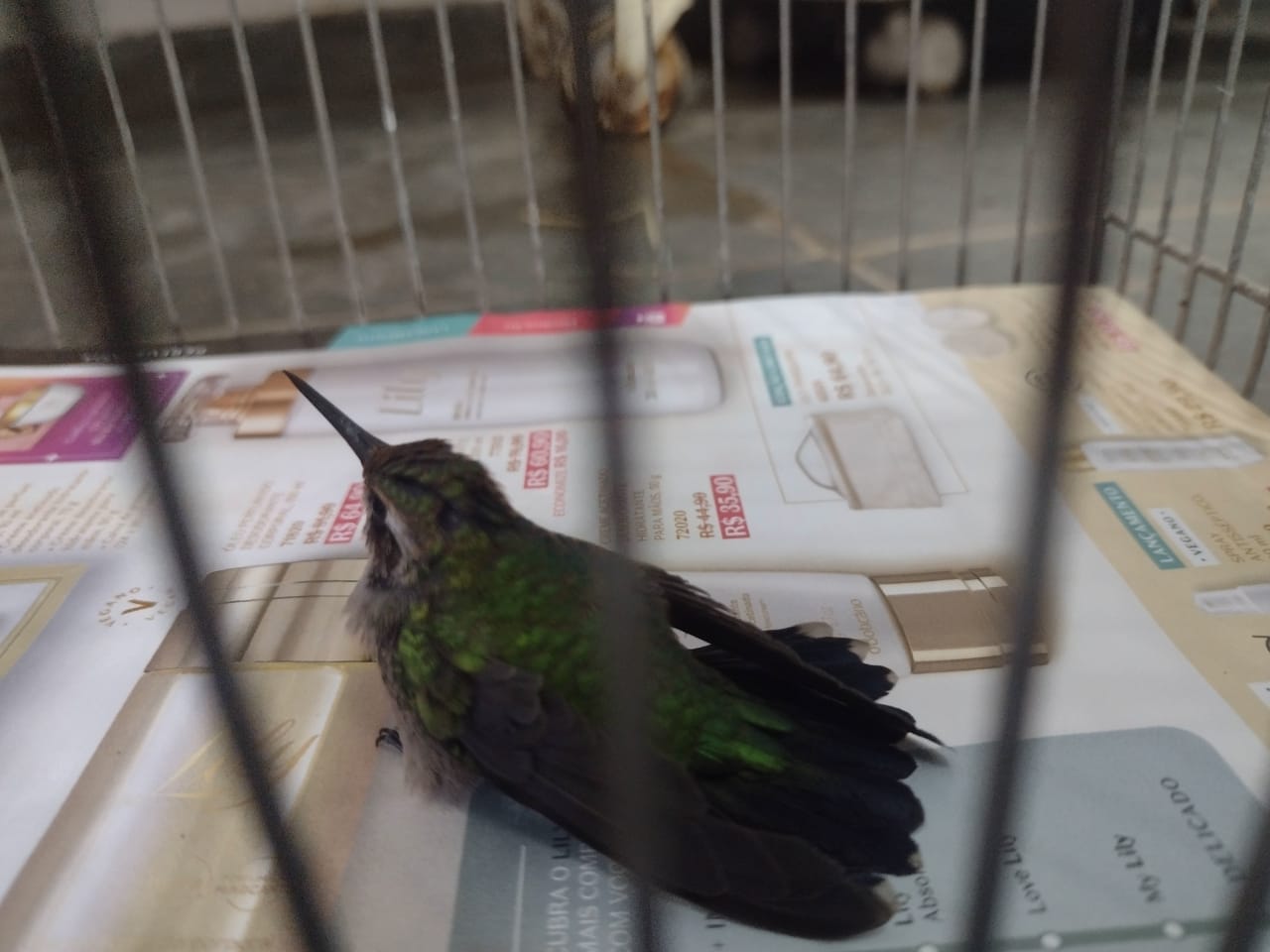 (RG 39384) Beija-flor, filhote, caiu do ninho. Entregue pela GM no dia 02/09/2022.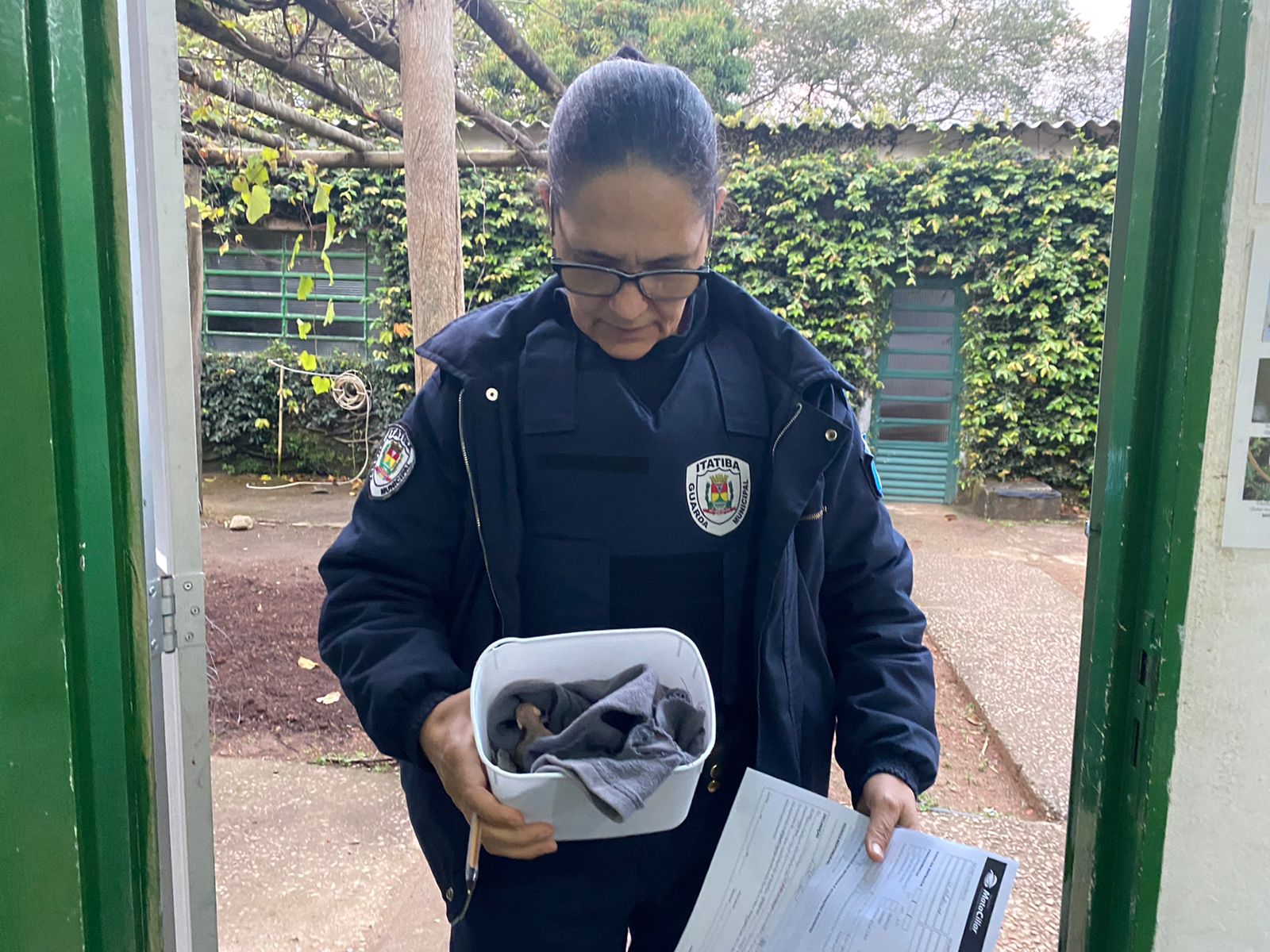 (RG 39424 a 39426) Gambás, órfãos, entregue pela GM no dia 07/09/2022.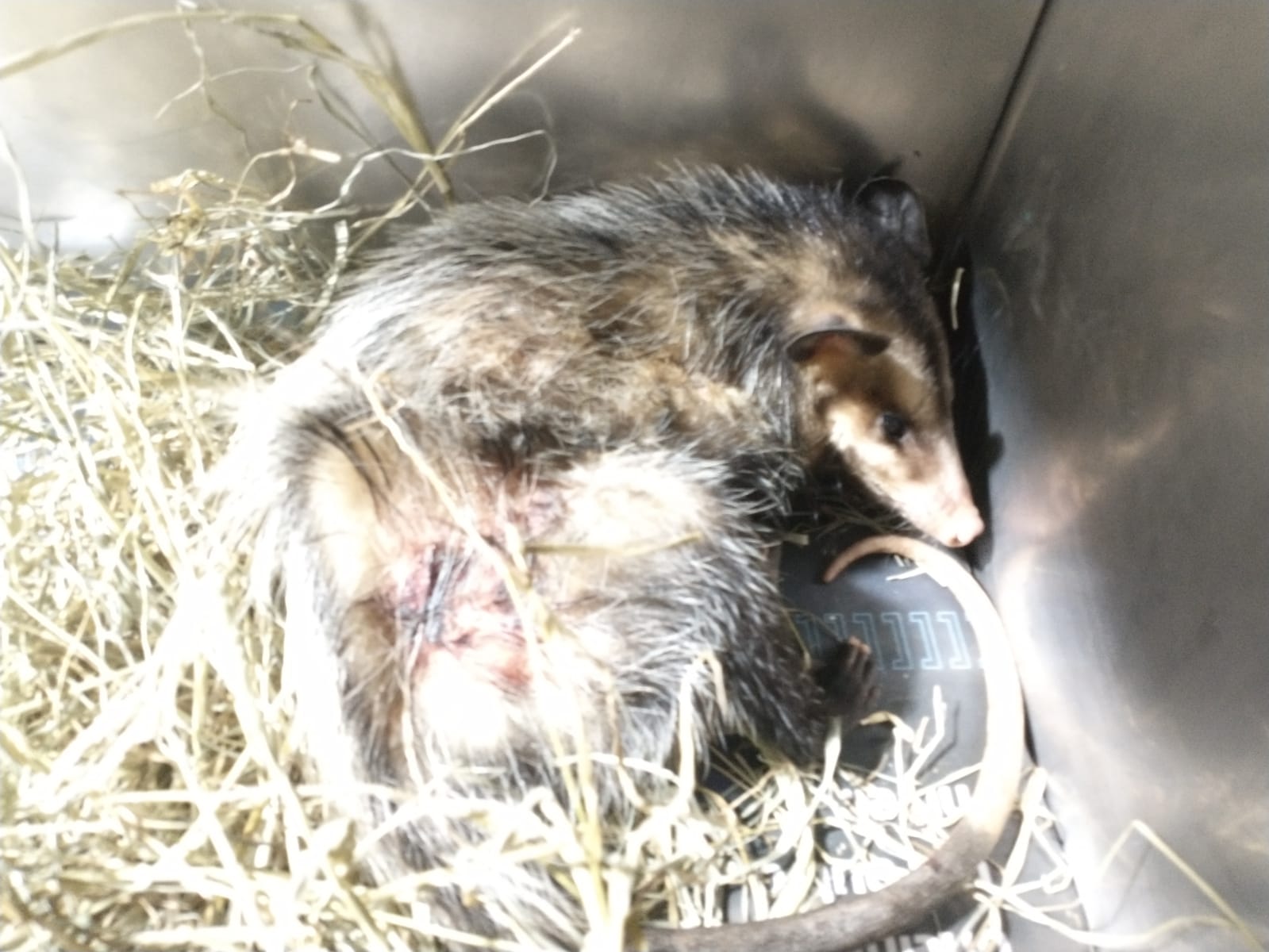 (RG 39504 a 39510) Gambás-de-orelha-preta, sendo um adulto (RG 39504) e 6 filhotes (RG 39505 a 39510), vítimas de ataque de animal doméstico. Entregue pela Guarda Ambiental no dia 11/09/2022.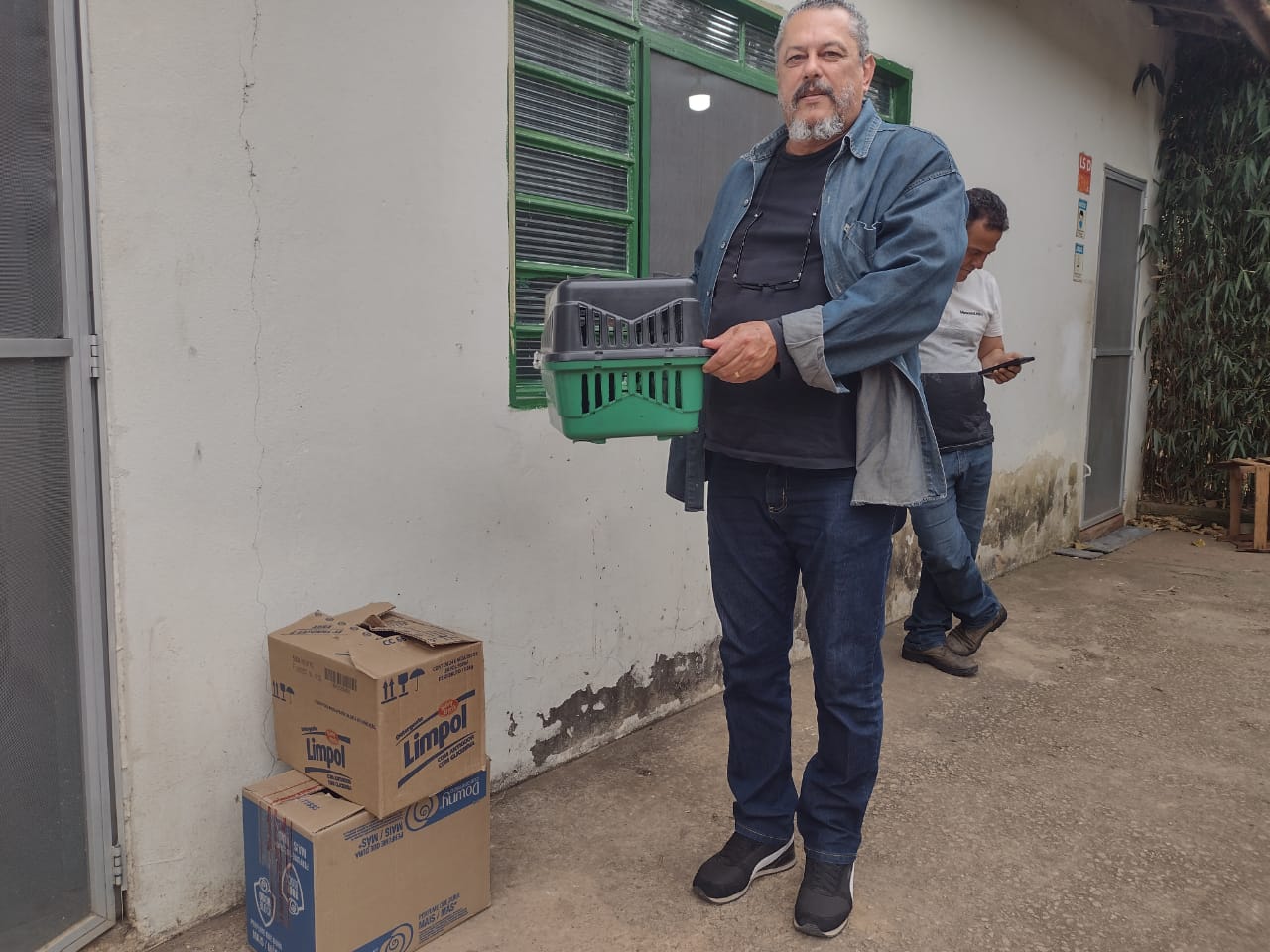 (RG 39555 a 39557) Jacu, gambá e cachorro-do-mato, todos filhotes. Entregues pela GM no dia 13/09/2022.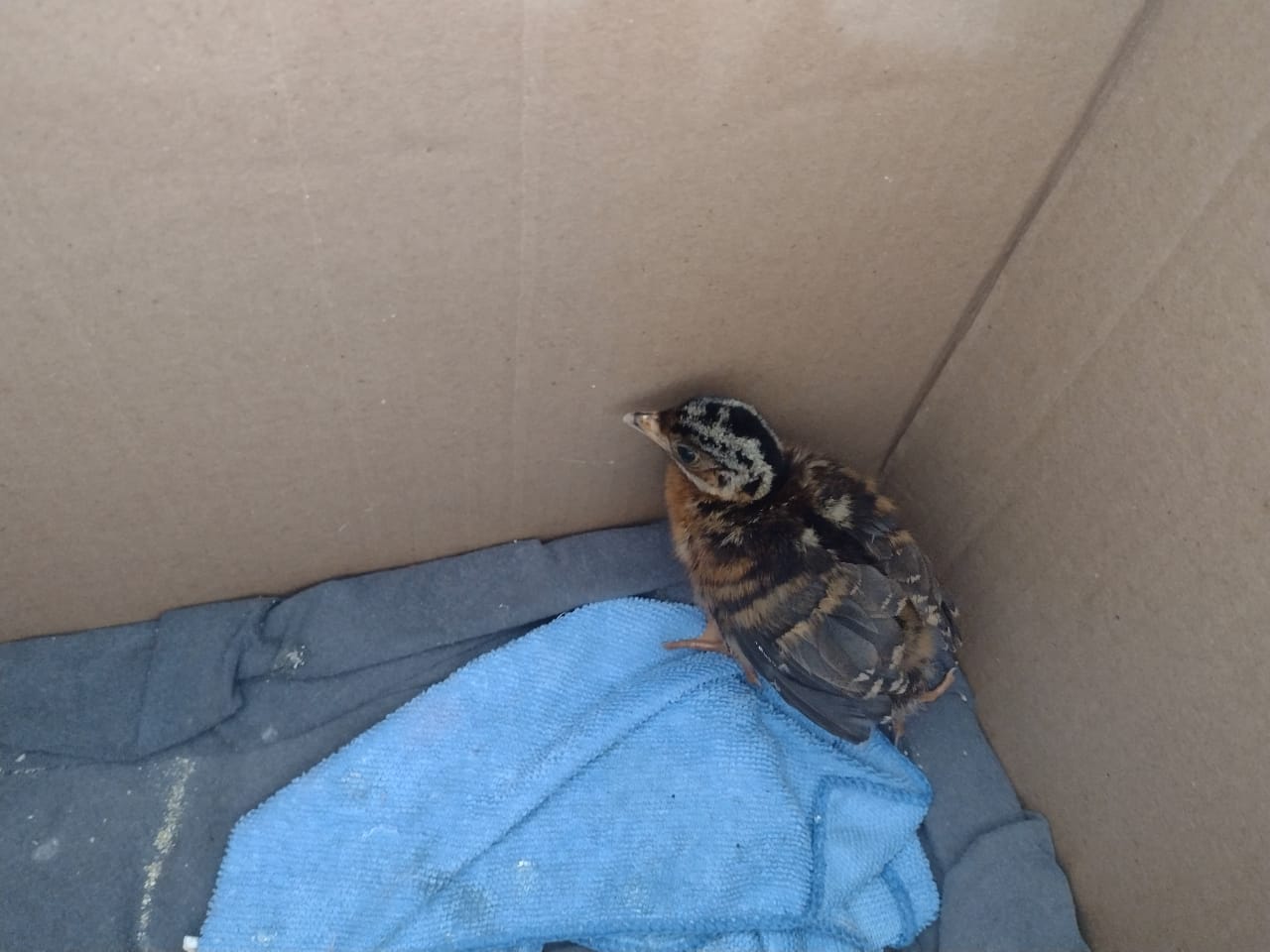 (RG 39555) Jacu, filhote, encontrado em quintal de residência. Entregue pela GM no dia 13/09/2022.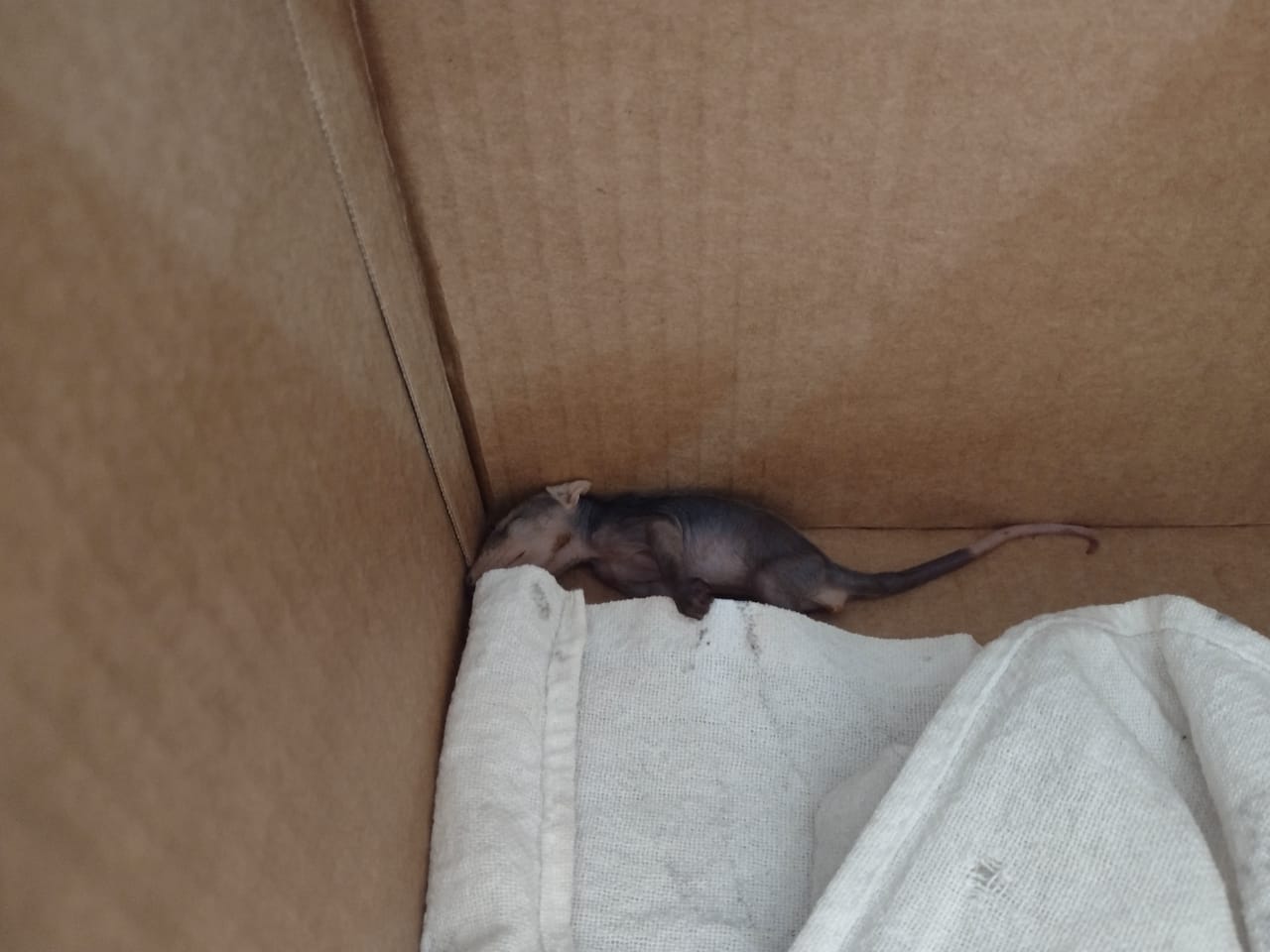 (RG 39556) Gambá, filhote, com desenvolvimento incompleto, órfão após a mão ser vítima de ataque de animal doméstico. Entregue pela GM no dia 13/09/2022.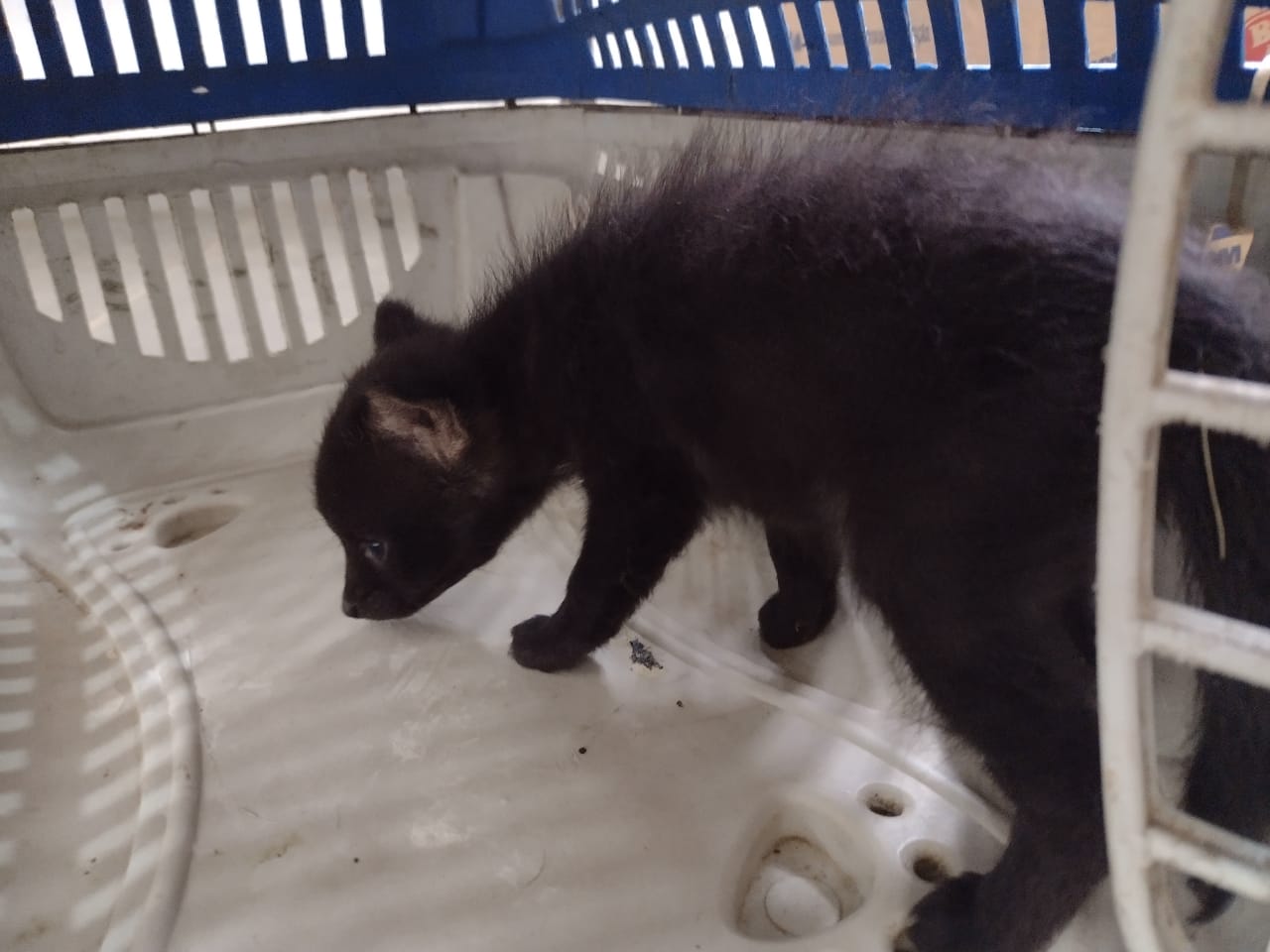 (RG 39557) Cachorro-do-mato, fêmea, filhote, restagata em estrada. Entregue pela GM no dia 13/09/2022.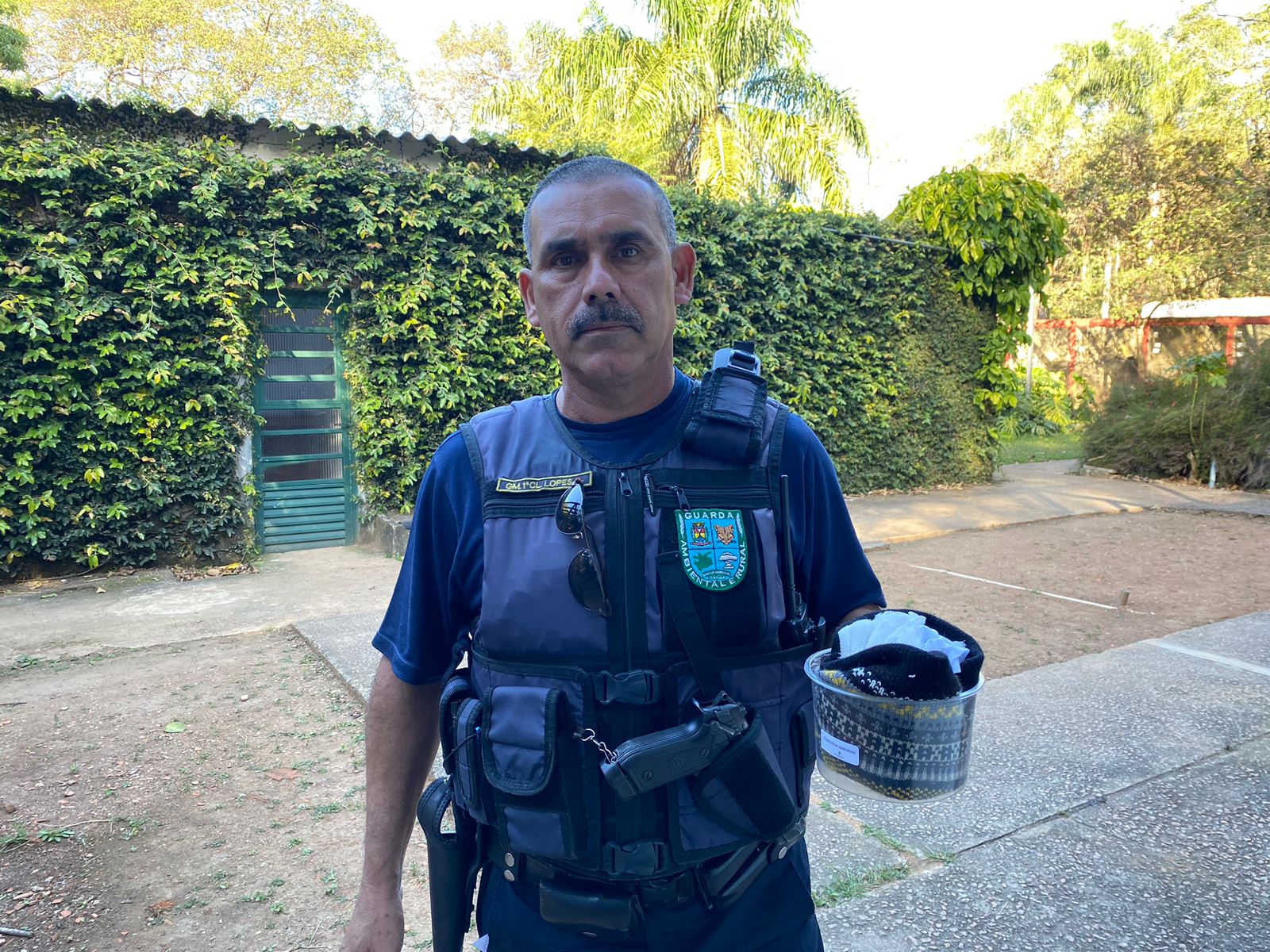 (RG 39687 a 39688) Gambás-de-orelha-preta, órfãos. Entregue pela GM no dia 17/09/2022.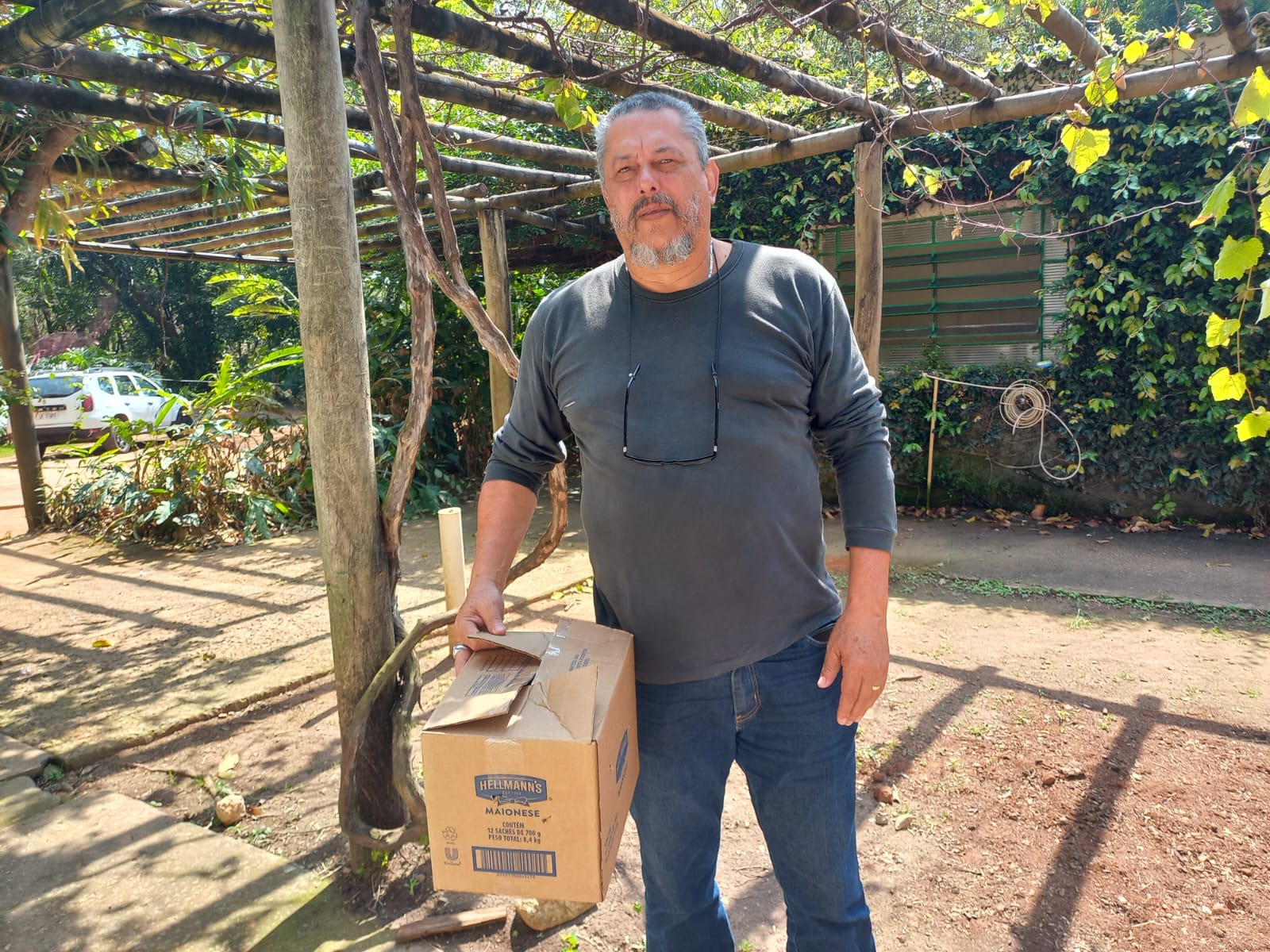 (RG 39711) Rolinha-roxa, com fratura de asa direita. Entregue pela GM no dia 20/09/2022.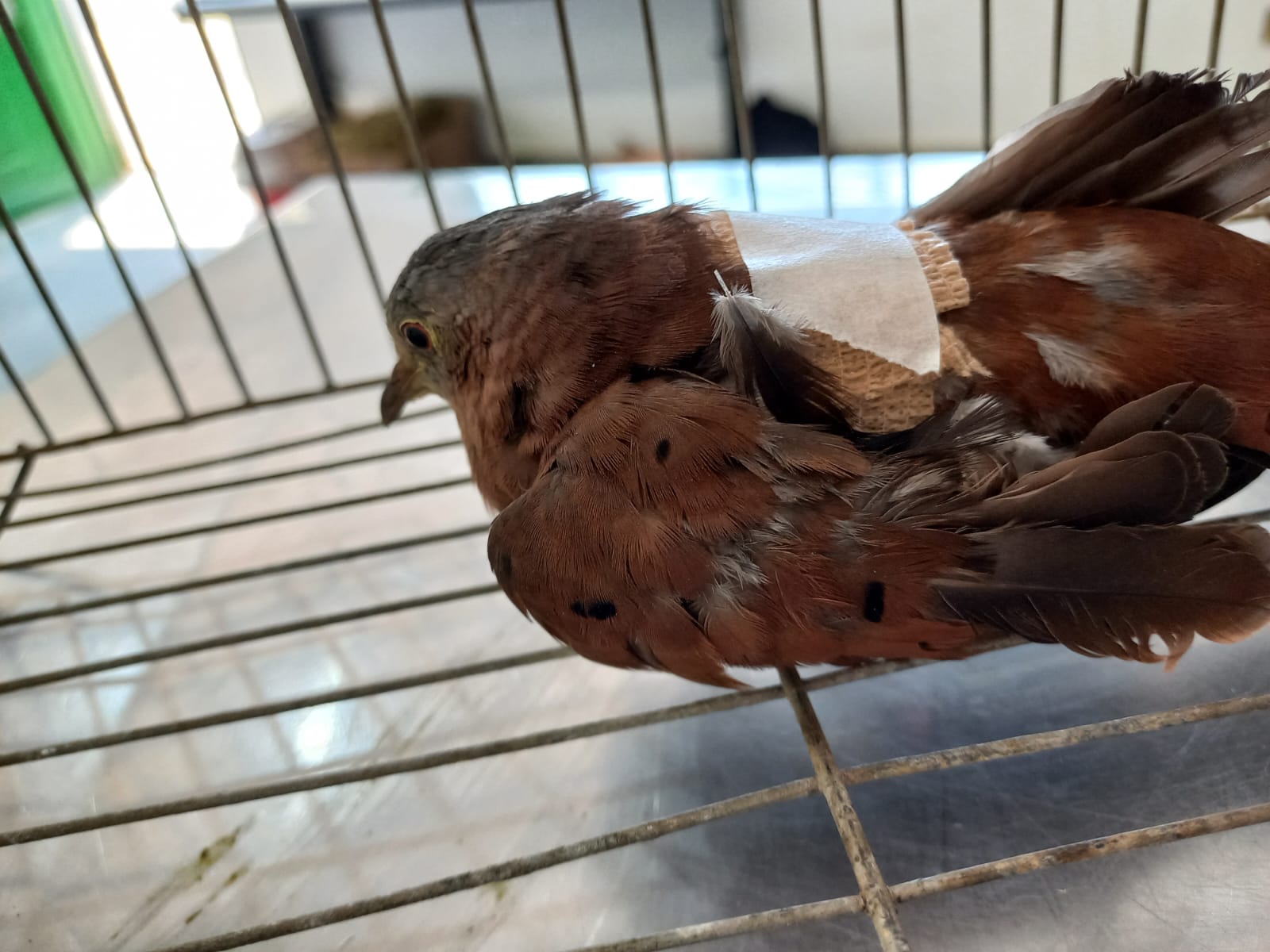 (RG 39711) Rolinha-roxa, com fratura de asa direita. Entregue pela GM no dia 20/09/2022.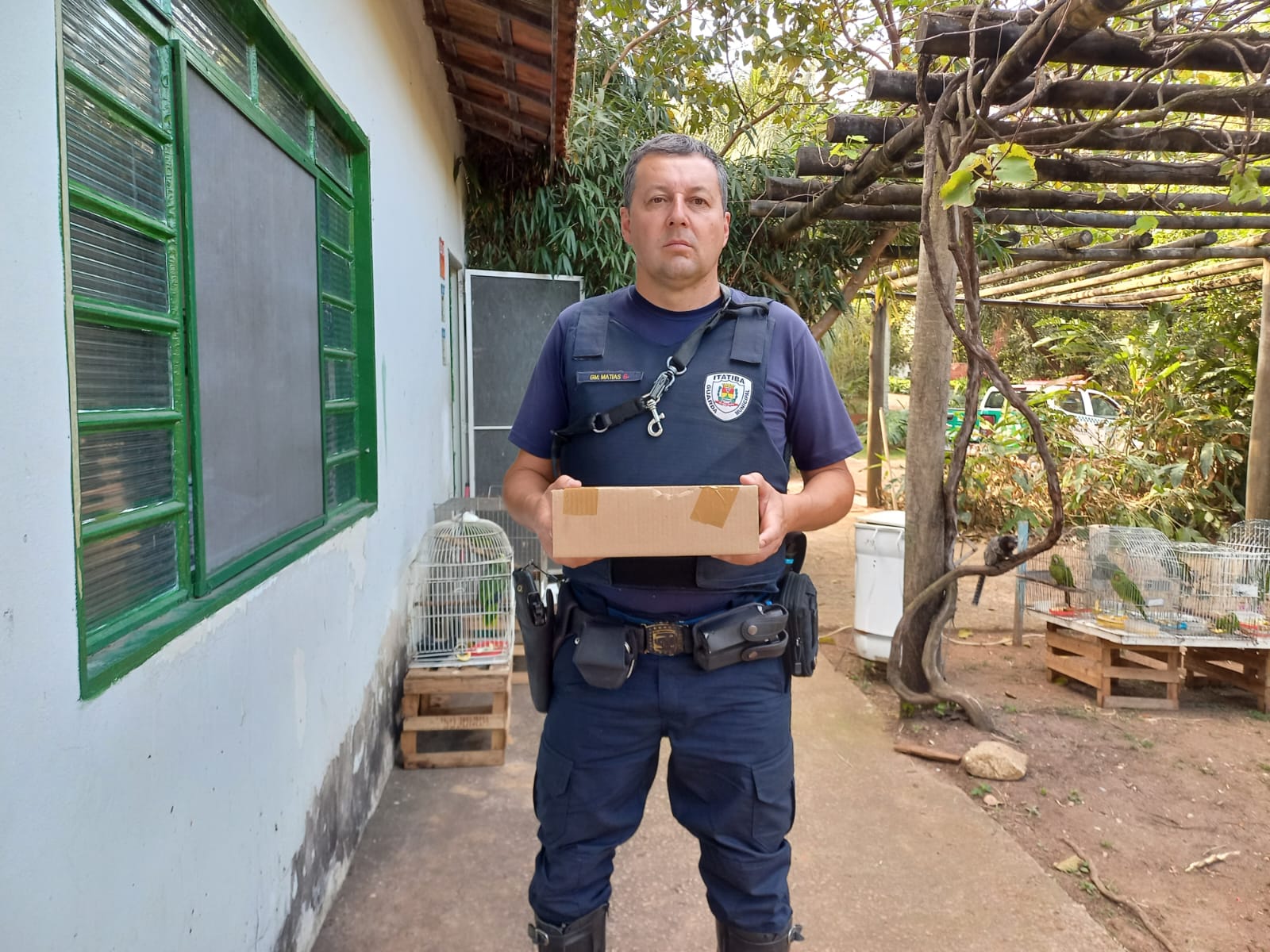 (RG 39727) Gambá-de-orelha-branca, órfão. Entregue pela GM no dia 20/09/2022.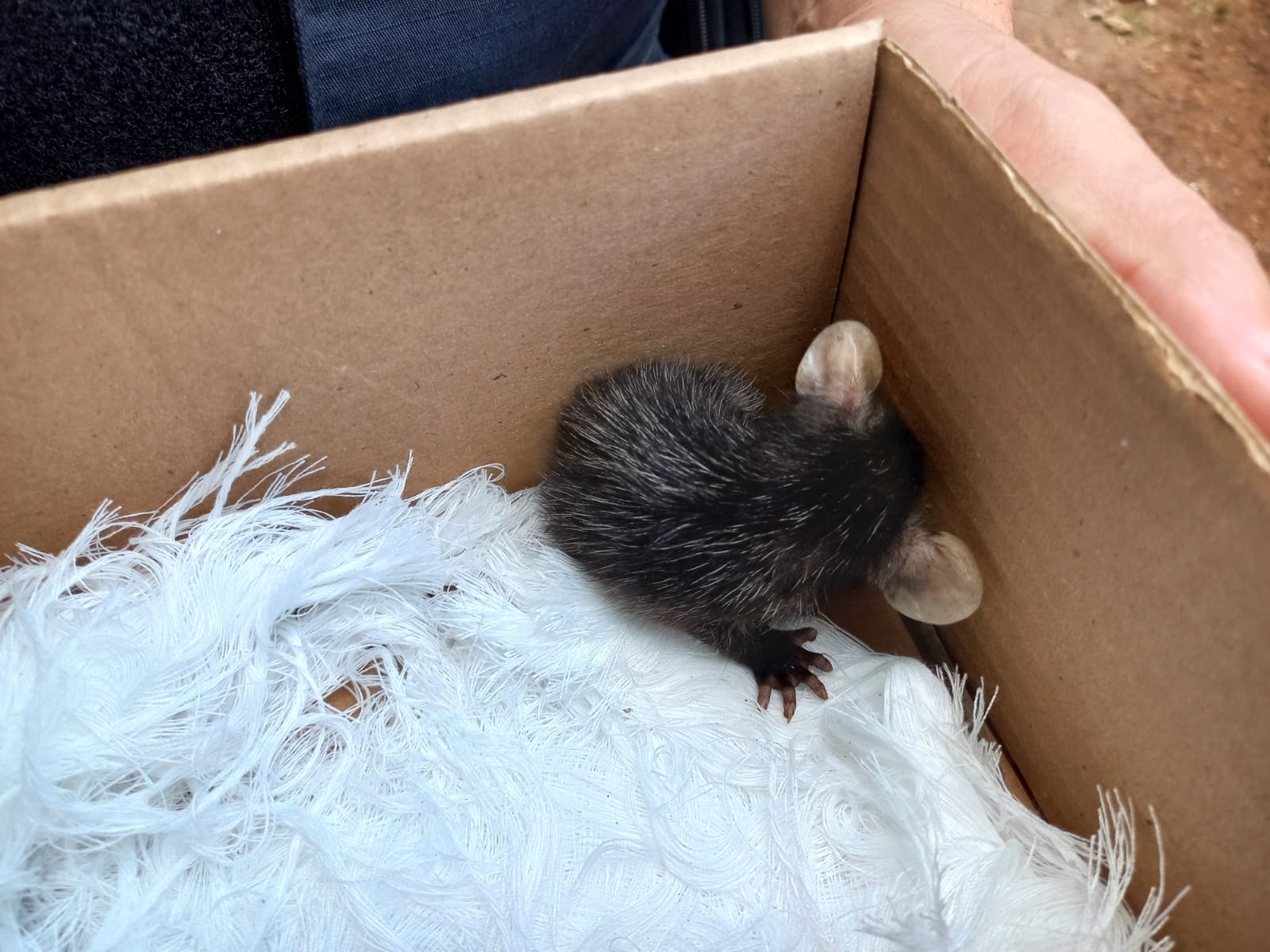 (RG 39727) Gambá-de-orelha-branca, órfão. Entregue pela GM no dia 20/09/2022.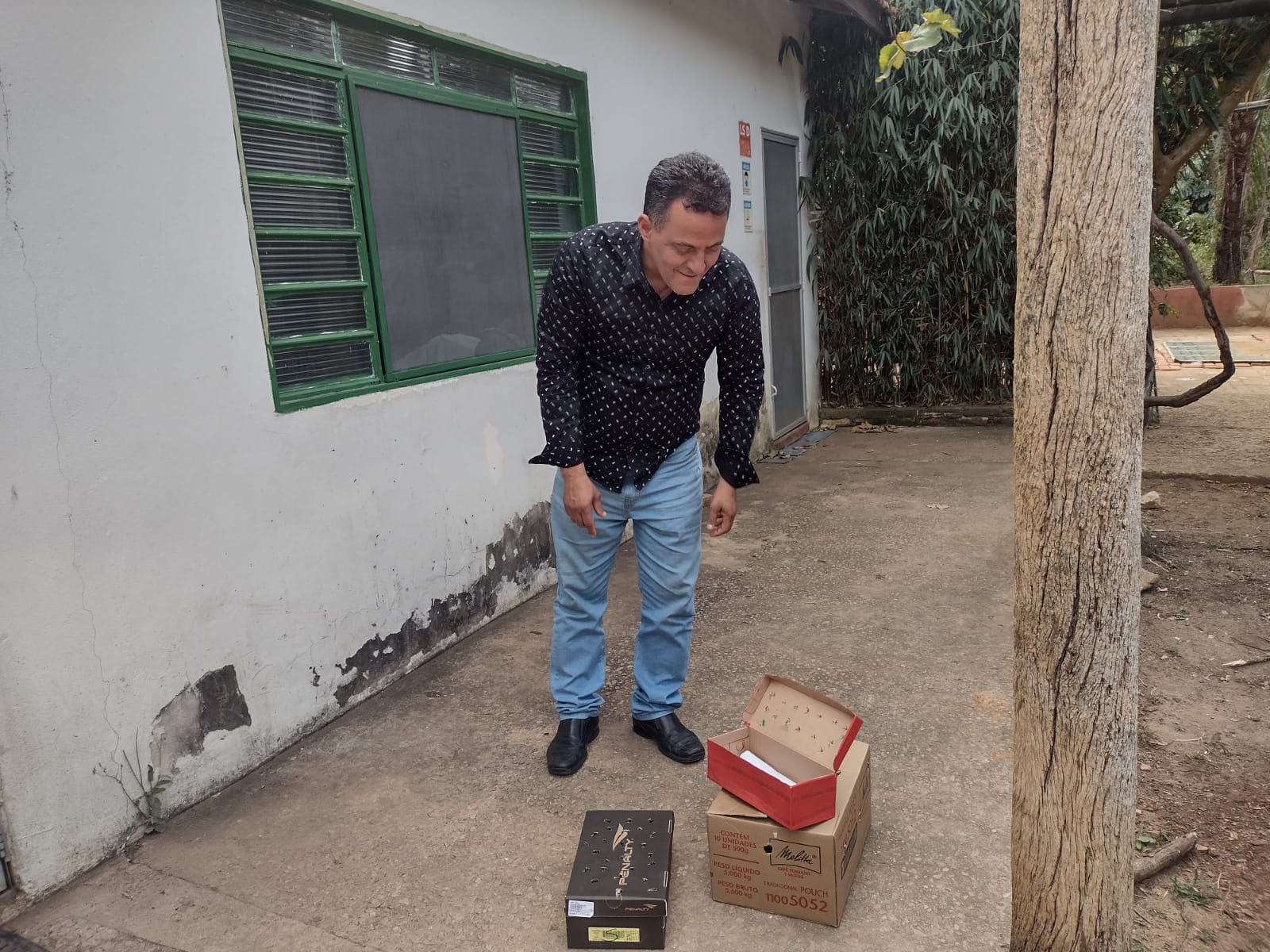 (RG 39754 a 39756) Andorinha, gavião-carijó e gambá-de-orelha-preta. Entregues pela GM no dia 21/09/2022.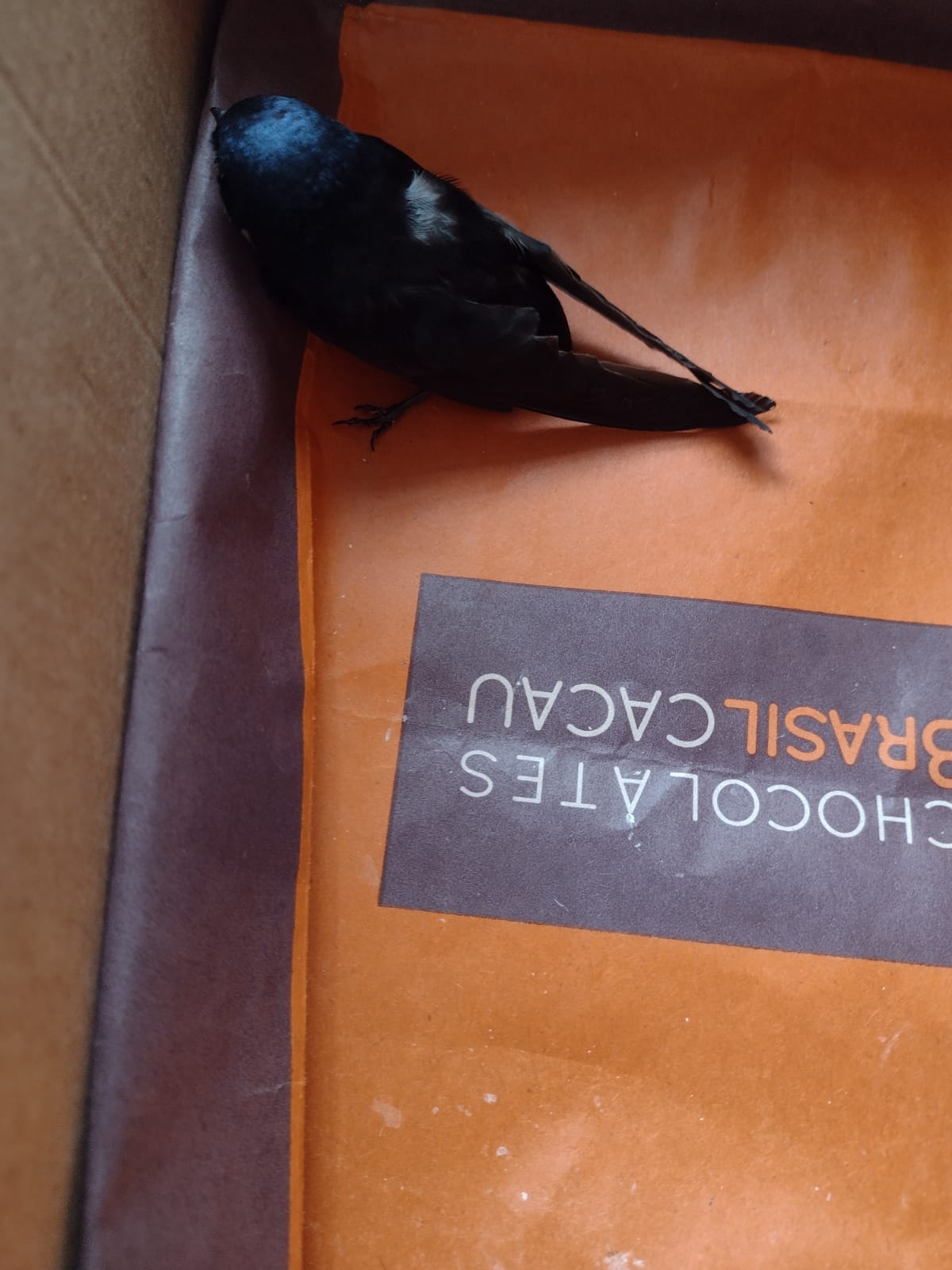 (RG 39754) Andorinha, encontrada no chão. Entregue pela GM no dia 21/09/2022.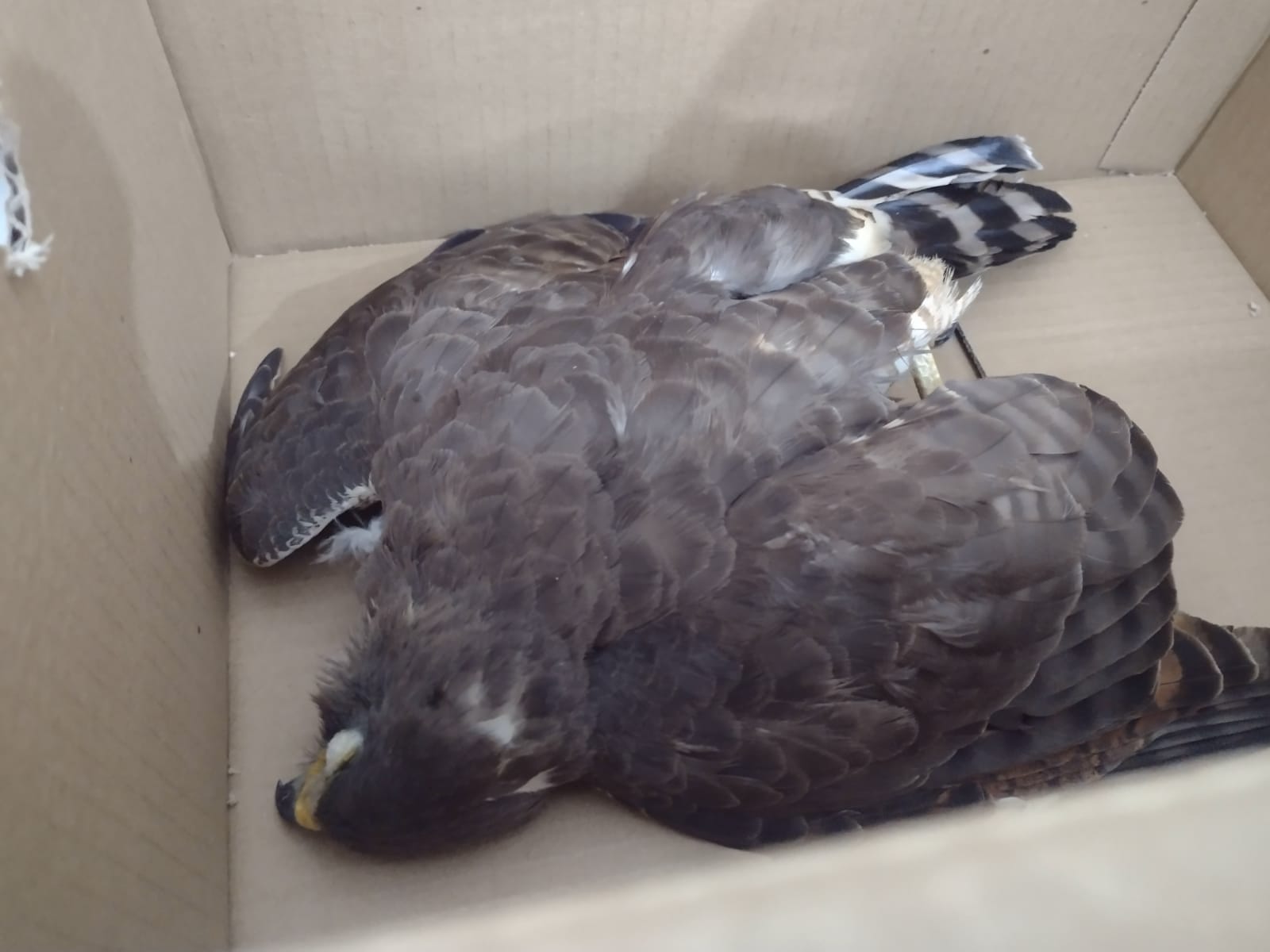 (RG 39755) Gavião-carijó, vítima de atropelamento. Entregue pela GM no dia 21/09/2022.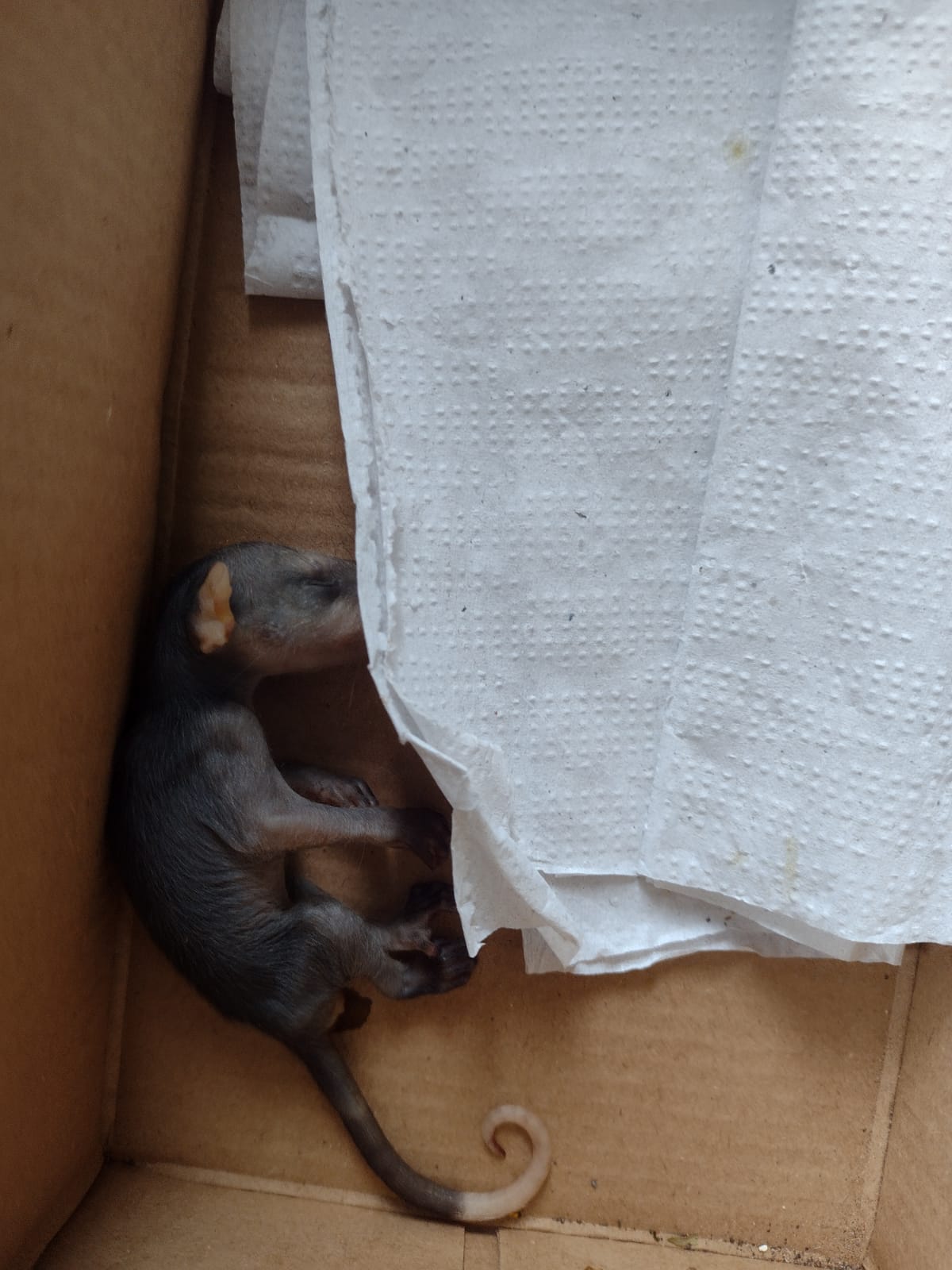 (RG 39756) Gambá-de-orelha-preta, encontrado em residência, porém chegou em óbito. Entregue pela GM no dia 21/09/2022.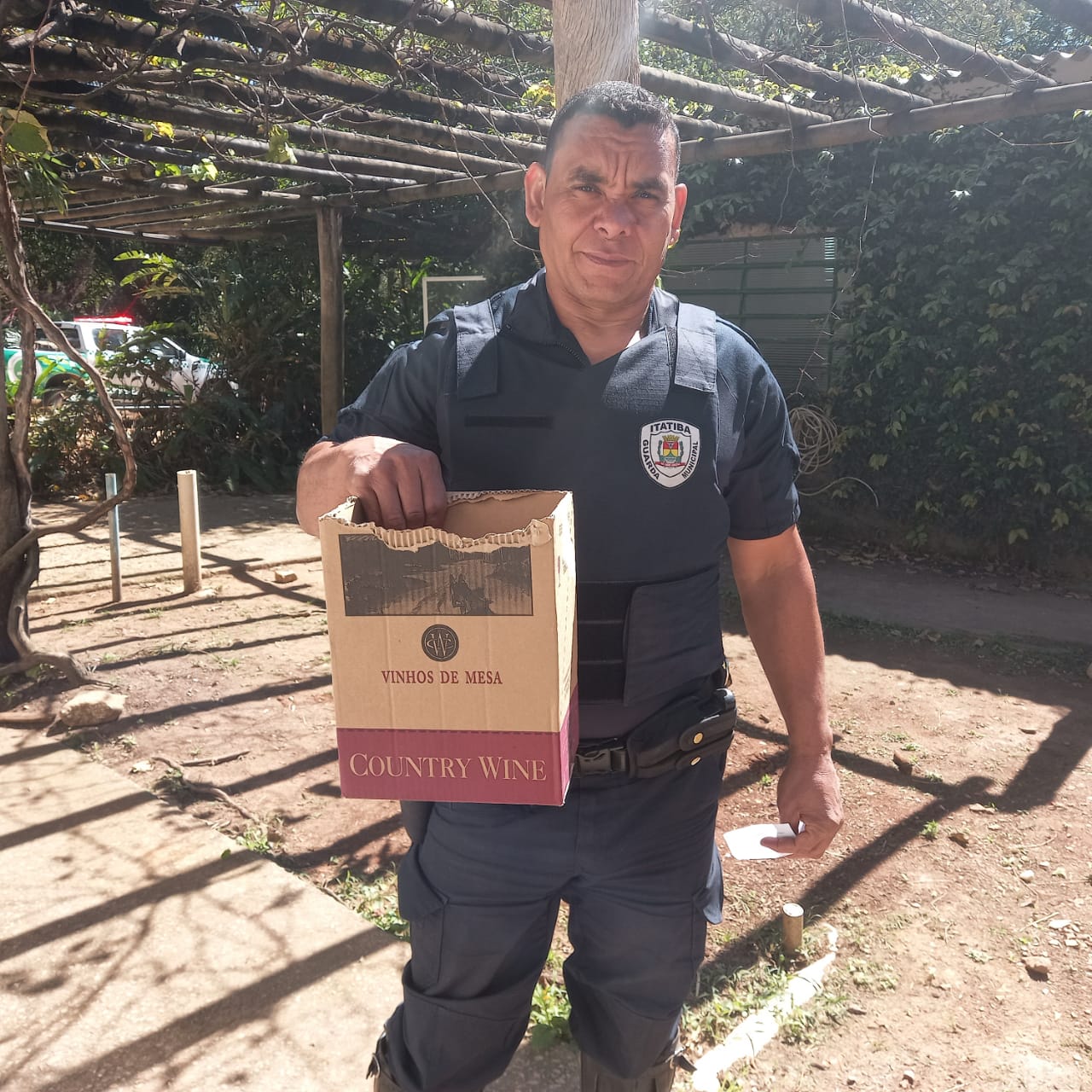 (RG 39821 a 39825) Gambás-de-orelha-preta, órfãos. Entregues pela GM no dia 24/09/2022.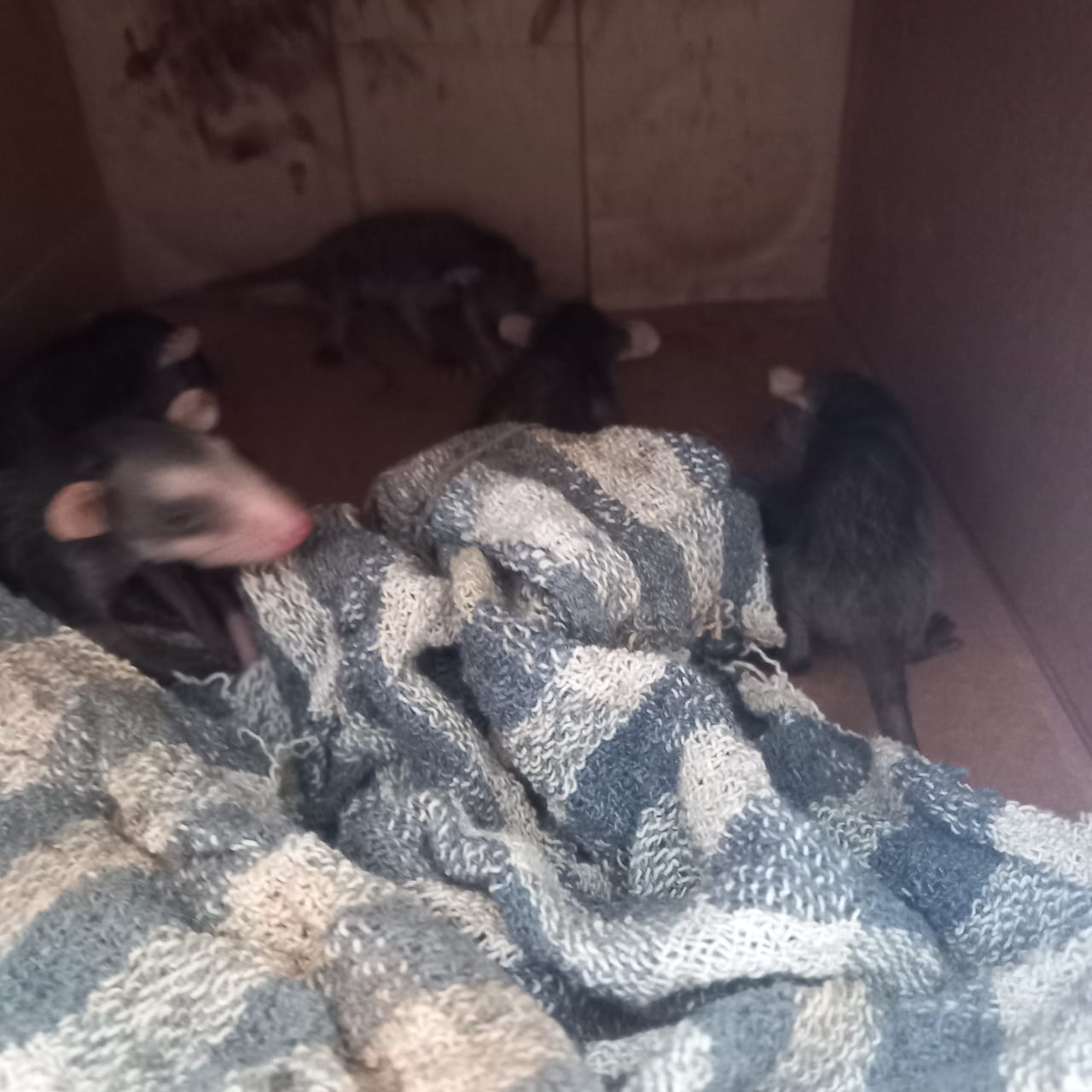 (RG 39821 a 39825) Gambás-de-orelha-preta, órfãos. Entregues pela GM no dia 24/09/2022.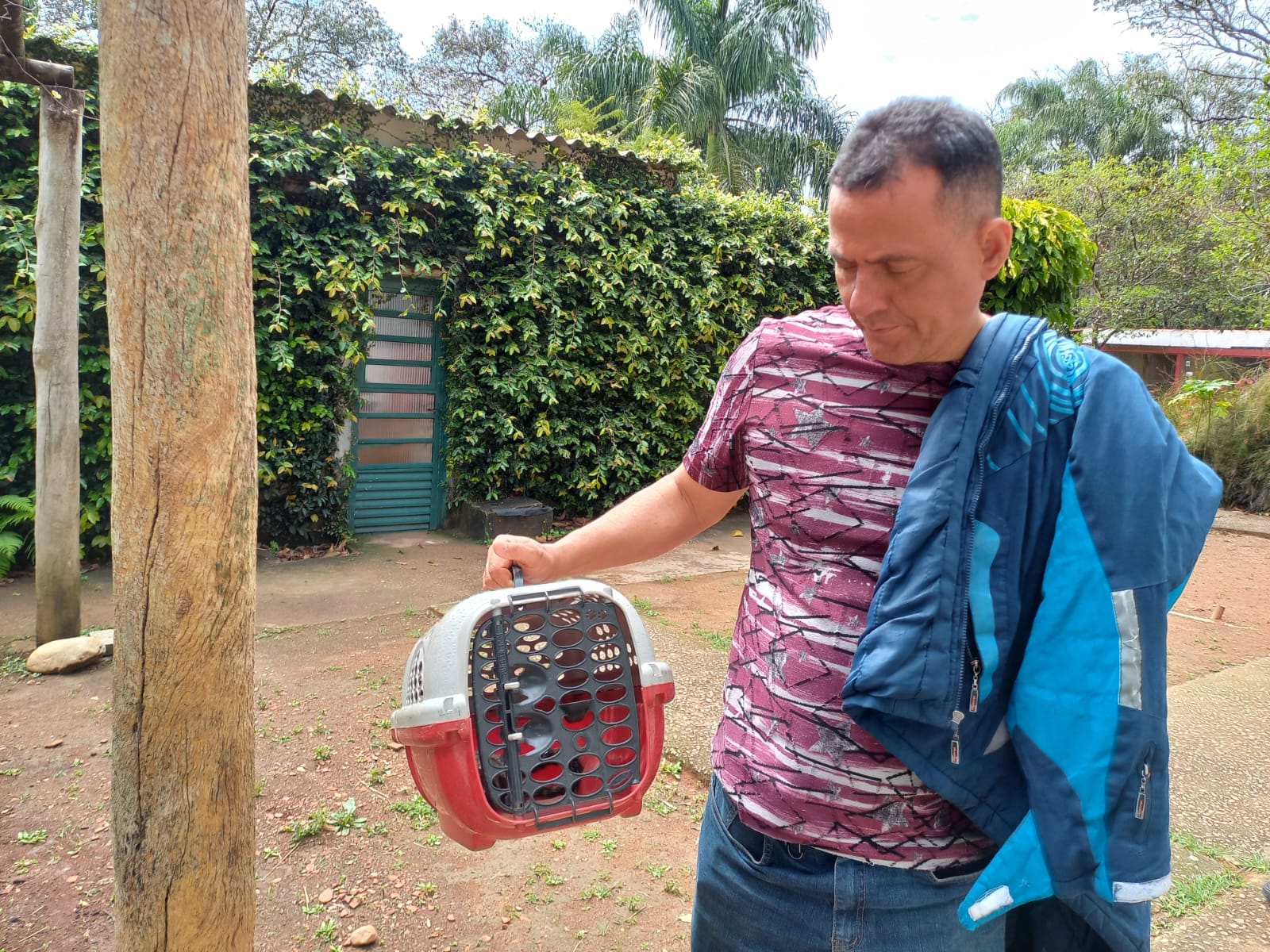 (RG 39874) Sagui-de-tufo-preto, vítima de eletrocussão e com fratura de tíbia. Entregue pela GM no dia 27/09/2022.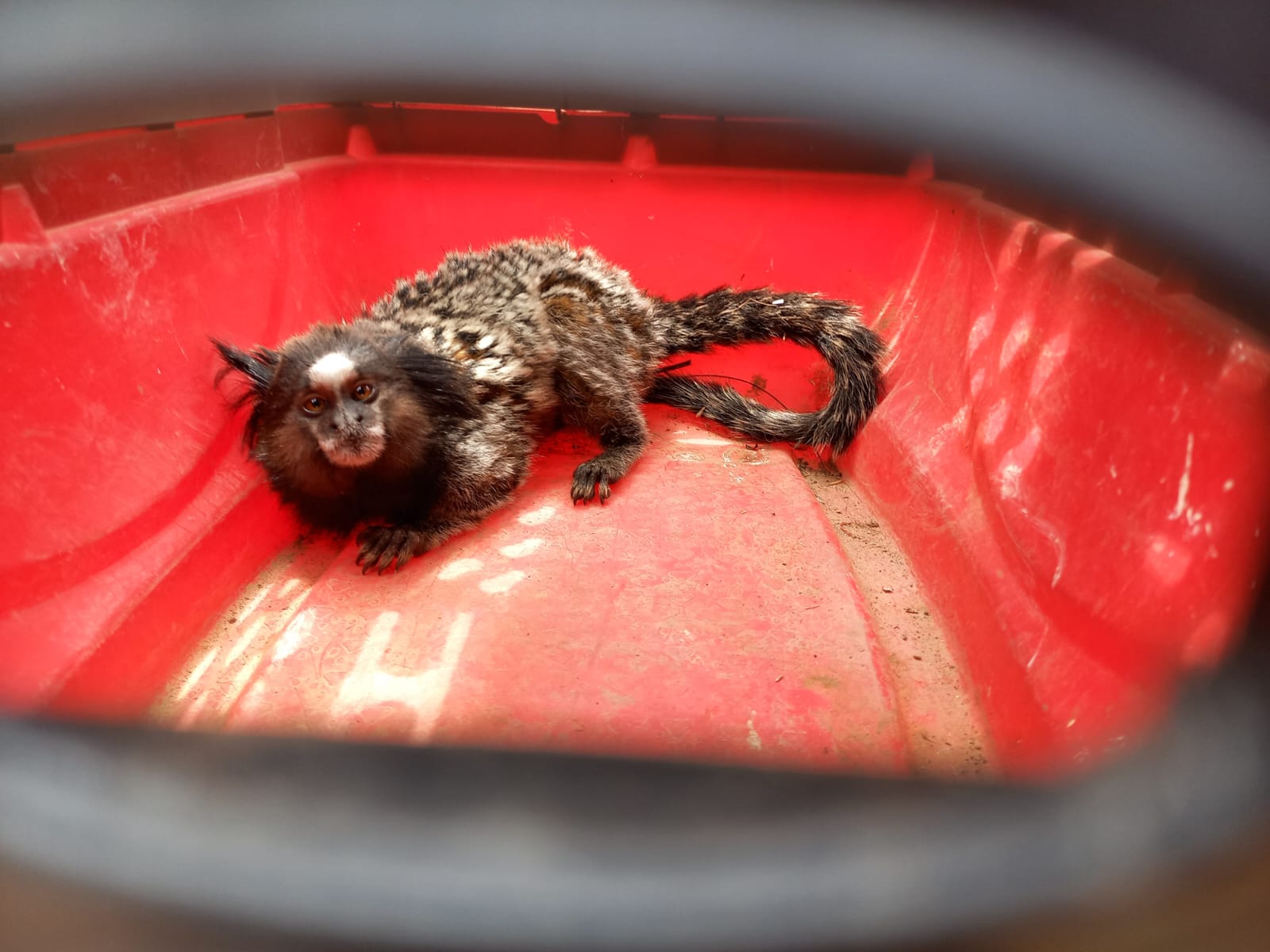 (RG 39874) Sagui-de-tufo-preto, vítima de eletrocussão e com fratura de tíbia. Entregue pela GM no dia 27/09/2022.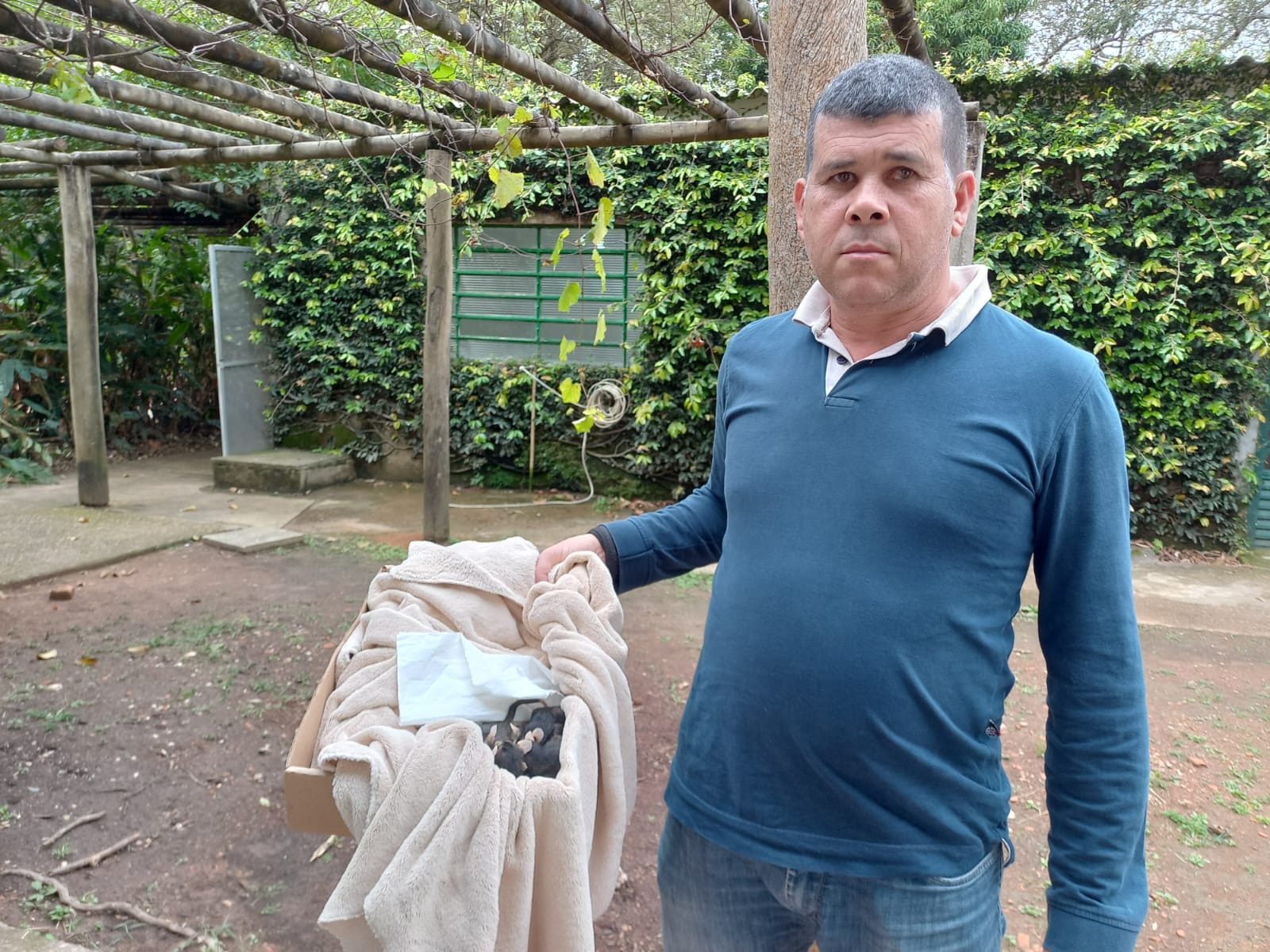 (RG 39897 a 39908) Gambás-de-orelha-branca, órfãos. Entregues pela GM no dia 27/09/2022.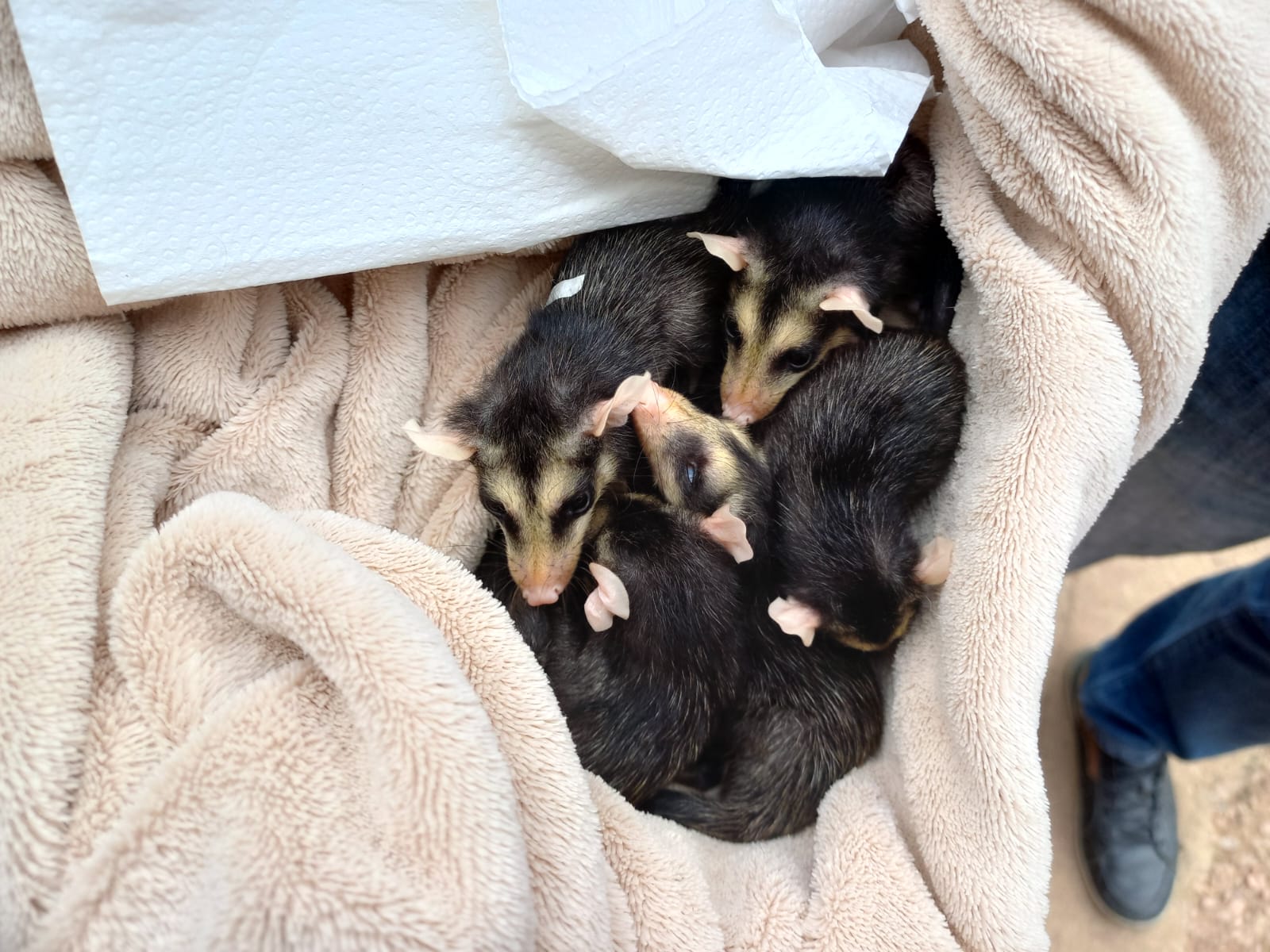 (RG 39897 a 39908) Gambás-de-orelha-branca, órfãos. Entregues pela GM no dia 27/09/2022.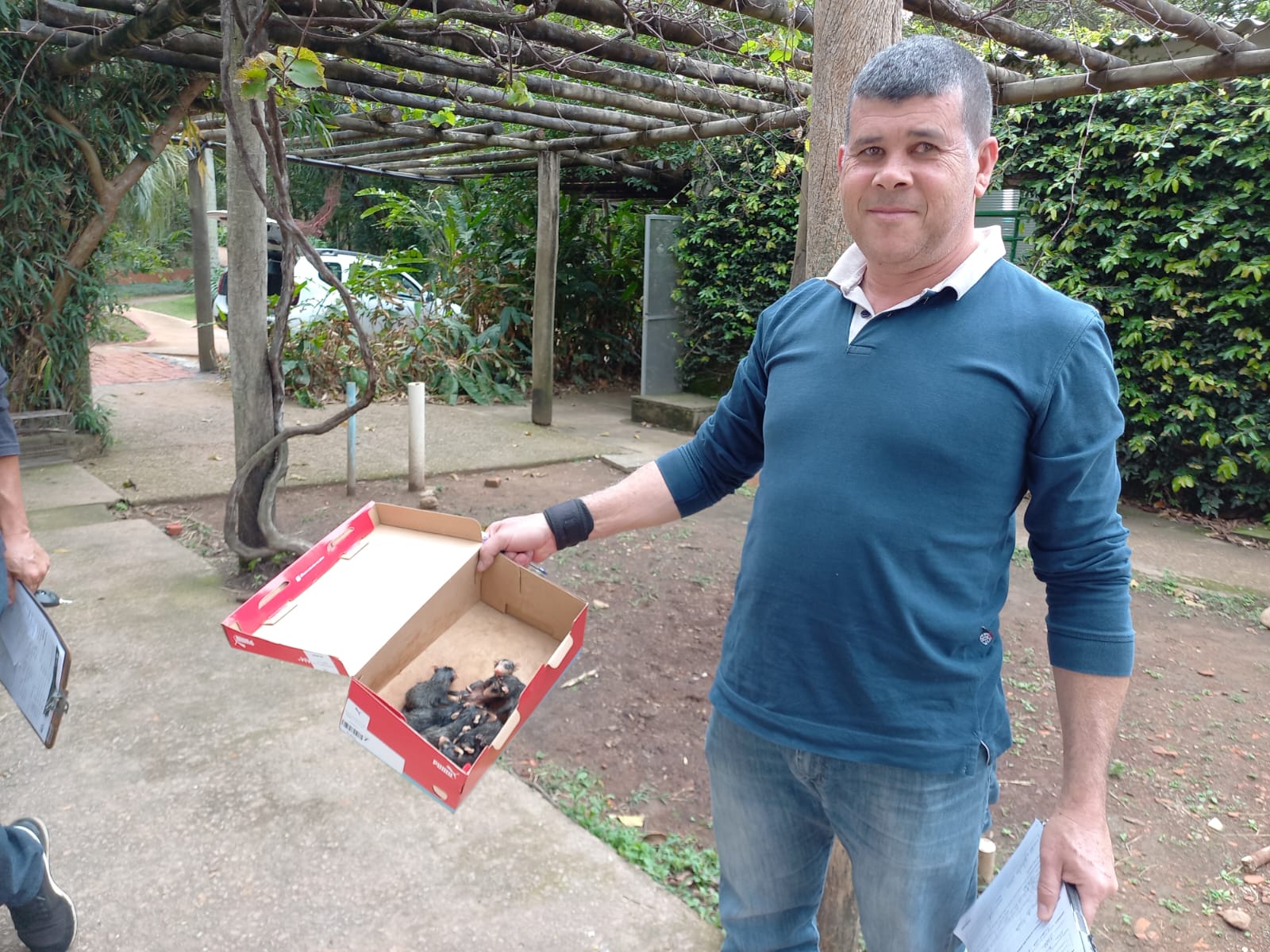 (RG 39897 a 39908) Gambás-de-orelha-branca, órfãos. Entregues pela GM no dia 27/09/2022.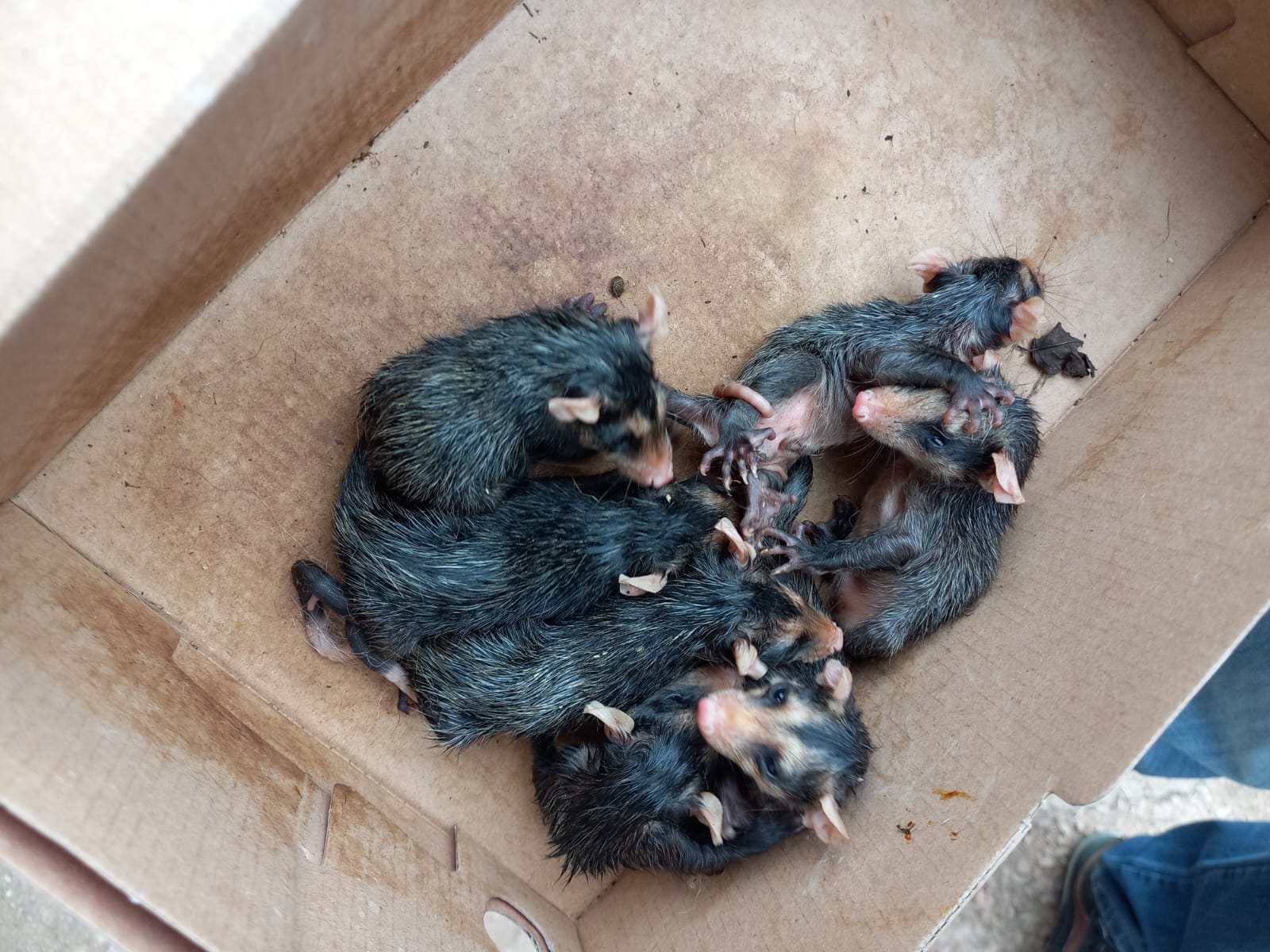 (RG 39897 a 39908) Gambás-de-orelha-branca, órfãos. Entregues pela GM no dia 27/09/2022.RGDATA DE ENTRADANOME POPULARNOME CIENTÍFICOOBSERVAÇÃO3938402/09/2022Beija-florEupetomema macroura3942407/09/2022GambáDidelhpis sp.3942507/09/2022GambáDidelhpis sp.3942607/09/2022GambáDidelhpis sp.3944908/09/2022Canário-da-terraSicalis flaveola3945008/09/2022Canário-da-terraSicalis flaveola3945108/09/2022Canário-da-terraSicalis flaveola3945208/09/2022Canário-da-terraSicalis flaveola3945308/09/2022Galo-da-campinaParoaria dominicana3945408/09/2022Galo-da-campinaParoaria dominicana3945508/09/2022Sabiá-laranjeiraTursdus rufiventris3945608/09/2022CorrupiãoIcterus jamacaii3945708/09/2022Trinca-ferroSaltator similis3945808/09/2022Coleirinha-papa-capim-baianoSporophila nigricolis3945908/09/2022Coleirinha-papa-capim-baianoSporophila nigricolis3946008/09/2022Tico-tico-reiCoruphospingus cucullatus3946108/09/2022Tico-ticoZonotrichia capenses3946208/09/2022Sanhaço-do-coqueiroThraups palmarium3946308/09/2022ColeirinhoSporophila caerulences3950411/09/2022Gambá-de-orelha-pretaDidelphis aurita3950511/09/2022Gambá-de-orelha-pretaDidelphis aurita3950611/09/2022Gambá-de-orelha-pretaDidelphis aurita3950711/09/2022Gambá-de-orelha-pretaDidelphis aurita3950811/09/2022Gambá-de-orelha-pretaDidelphis aurita3950911/09/2022Gambá-de-orelha-pretaDidelphis aurita3951011/09/2022Gambá-de-orelha-pretaDidelphis aurita3951211/09/2022Gambá-de-orelha-brancaDidelphis albiventris3951311/09/2022Gambá-de-orelha-brancaDidelphis albiventris3951411/09/2022BiguáPhalacrocorax brasilianus3955512/09/2022JacuPenelope obscuraB.O. 422/223955612/09/2022GambáDidelhpis sp.B.O. 424/223955712/09/2022Cachorro-do-matoCerdocyon thousB.O. 421/223955812/09/2022GambáDidelhpis sp.3961814/09/2022Periquitão-macaranãPsittacara leocophthalmusFratura nas falanges com exposição ossea e muita perda de sangue3962615/09/2022GambáDidelphis sp.3968717/09/2022Gambá-de-orelha-pretaDidelphis aurita3968817/09/2022Gambá-de-orelha-pretaDidelphis aurita3971120/09/2022Rolinha-roxaColumbina talpacotiLesão em asa3972720/09/2022Gambá-de-orelha-brancaDidelphis albiventris3975421/09/2022AndorinhaPygochelidon cyanoleuca3975521/09/2022Gavião-carijóRupornis magnirostris3975621/09/2022Gambá-de-orelha-pretaDidelphis aurita3979222/09/2022Gambá-de-orelha-pretaDidelphis aurita3979322/09/2022Gambá-de-orelha-pretaDidelphis aurita3979422/09/2022Gambá-de-orelha-pretaDidelphis aurita3979522/09/2022Gambá-de-orelha-pretaDidelphis aurita3979622/09/2022Gambá-de-orelha-pretaDidelphis aurita3979722/09/2022Periquitão-maracanãPsittacara leucophthalmus3981123/09/2022Periquitão-maracanãPsitacara leucophthalmus3981323/09/2022CarcaráCarara plancus3981423/09/2022Coruja-do-matoMegascops choliba3982124/09/2022Gambá-de-orelha-pretaDidelphis aurita3982224/09/2022Gambá-de-orelha-pretaDidelphis aurita3982324/09/2022Gambá-de-orelha-pretaDidelphis aurita3982424/09/2022Gambá-de-orelha-pretaDidelphis aurita3982524/09/2022Gambá-de-orelha-pretaDidelphis aurita3983226/09/2022Quero-queroVanellus chilensis3983326/09/2022Quero-queroVanellus chilensis3983426/09/2022Trinca-ferroSaltator similis3983526/09/2022Trinca-ferroSaltator similis3983626/09/2022Trinca-ferroSaltator similis3983726/09/2022Trinca-ferroSaltator similis3983826/09/2022Trinca-ferroSaltator similis3983926/09/2022Trinca-ferroSaltator similis3984026/09/2022Trinca-ferroSaltator similis3984126/09/2022Trinca-ferroSaltator similis3984226/09/2022Trinca-ferroSaltator similis3984326/09/2022Trinca-ferroSaltator similis3984426/09/2022Trinca-ferroSaltator similis3984526/09/2022AzulãoCyanocompsa brissonii3984626/09/2022Canário-da-terraSicalis flaveola3984726/09/2022PintassilgoSpinus magellanica3984826/09/2022BicudoOryzoborus maximiliani3984926/09/2022ColeirinhaSporophila caerulescens3985026/09/2022ColeirinhaSporophila caerulescens3985126/09/2022BigodinhoSporophila lineola3985226/09/2022BigodinhoSporophila lineola3987427/09/2022Sagui-de-tufo-pretoCallithrix penicillata3989727/09/2022Gambá-de-orelha-brancaDidelphis albiventris3989827/09/2022Gambá-de-orelha-brancaDidelphis albiventris3989927/09/2022Gambá-de-orelha-brancaDidelphis albiventris3990027/09/2022Gambá-de-orelha-brancaDidelphis albiventris3990127/09/2022Gambá-de-orelha-brancaDidelphis albiventris3990227/09/2022Gambá-de-orelha-brancaDidelphis albiventris3990327/09/2022Gambá-de-orelha-brancaDidelphis albiventris3990427/09/2022Gambá-de-orelha-brancaDidelphis albiventris3990527/09/2022Gambá-de-orelha-brancaDidelphis albiventris3990627/09/2022Gambá-de-orelha-brancaDidelphis albiventris3990727/09/2022Gambá-de-orelha-brancaDidelphis albiventris3990827/09/2022Gambá-de-orelha-brancaDidelphis albiventris3991128/09/2022Pica-pau-do-campoColaptes campestris3993228/09/2022Cachorro-do-matoCerdocyon thous3993328/09/2022Gambá-de-orelha-pretaDidelphis aurita3993428/09/2022Gambá-de-orelha-pretaDidelphis aurita3993528/09/2022Gambá-de-orelha-pretaDidelphis aurita3993628/09/2022Gambá-de-orelha-pretaDidelphis aurita3993728/09/2022Gambá-de-orelha-pretaDidelphis aurita3993828/09/2022Gambá-de-orelha-pretaDidelphis aurita3995329/09/2022Gambá-de-orelha-pretaDidelphis aurita3995429/09/2022Gambá-de-orelha-pretaDidelphis auritaTOTAL: 100 ANIMAISTOTAL: 100 ANIMAISTOTAL: 100 ANIMAISTOTAL: 100 ANIMAISTOTAL: 100 ANIMAISCLASSENº DE ANIMAIS%Mamíferos5252%Aves4848%Répteis00%RGDATA DE ENTRADANOME POPULARNOME CIENTÍFICODESTINODATA DE SAÍDA3800613/04/2022Periquitão-maracanãPsittacara leucophthalmusOBITO12/09/20223915029/07/2022Periquitão-maracanãPsittacara leucophthalmusOBITO 19/09/20223932929/08/2022Gambá-de-orelha-pretaDidelphis auritaOBITO18/09/20223933930/08/2022Periquitão-maracanãPsittacara leucophthalmusOBITO14/09/20223938402/09/2022Beija-florEupetomema macrouraOBITO03/09/20223942407/09/2022GambáDidelhpis sp.OBITO/EUTANASIA07/09/20223942507/09/2022GambáDidelhpis sp.OBITO/EUTANASIA07/09/20223942607/09/2022GambáDidelhpis sp.OBITO/EUTANASIA07/09/20223944908/09/2022Canário-da-terraSicalis flaveolaOBITO16/09/20223945208/09/2022Canário-da-terraSicalis flaveolaOBITO 21/09/20223945508/09/2022Sabiá-laranjeiraTursdus rufiventrisOBITO29/09/20223950411/09/2022Gambá-de-orelha-pretaDidelphis auritaOBITO14/09/20223950511/09/2022Gambá-de-orelha-pretaDidelphis auritaOBITO12/09/20223950611/09/2022Gambá-de-orelha-pretaDidelphis auritaOBITO14/09/20223950711/09/2022Gambá-de-orelha-pretaDidelphis auritaOBITO14/09/20223950811/09/2022Gambá-de-orelha-pretaDidelphis auritaOBITO14/09/20223950911/09/2022Gambá-de-orelha-pretaDidelphis auritaOBITO14/09/20223951011/09/2022Gambá-de-orelha-pretaDidelphis auritaOBITO14/09/20223951211/09/2022Gambá-de-orelha-brancaDidelphis albiventrisOBITO13/09/20223951311/09/2022Gambá-de-orelha-brancaDidelphis albiventrisóbito13/09/20223951411/09/2022BiguáPhalacrocorax brasilianusOBITO12/09/20223955612/09/2022GambáDidelhpis sp.Chegou em óbito12/09/20223955812/09/2022GambáDidelhpis sp.OBITO/EUTANÁSIA12/09/20223961814/09/2022Periquitão-macaranãPsittacara leocophthalmusOBITO 14/09/20223968717/09/2022Gambá-de-orelha-pretaDidelphis auritaOBITO/EUTANASIA18/09/20223968817/09/2022Gambá-de-orelha-pretaDidelphis auritaOBITO/EUTANASIA18/09/20223971120/09/2022Rolinha-roxaColumbina talpacotiOBITO 23/09/20223975421/09/2022AndorinhaPygochelidon cyanoleucaóbito/EUTANASIA21/09/20223975521/09/2022Gavião-carijóRupornis magnirostrisChegou em óbito21/09/20223975621/09/2022Gambá-de-orelha-pretaDidelphis auritaChegou em óbito21/09/20223982124/09/2022Gambá-de-orelha-pretaDidelphis auritaOBITO 25/09/20223982224/09/2022Gambá-de-orelha-pretaDidelphis auritaOBITO 25/09/20223982324/09/2022Gambá-de-orelha-pretaDidelphis auritaOBITO 25/09/20223982424/09/2022Gambá-de-orelha-pretaDidelphis auritaOBITO26/09/20223982524/09/2022Gambá-de-orelha-pretaDidelphis auritaOBITO 25/09/20223983226/09/2022Quero-queroVanellus chilensisOBITO 28/09/20223984526/09/2022AzulãoCyanocompsa brissoniiOBITO 28/09/20223987427/09/2022Sagui-de-tufo-pretoCallithrix penicillataOBITO28/09/20223990227/09/2022Gambá-de-orelha-brancaDidelphis albiventrisOBITO28/09/20223990327/09/2022Gambá-de-orelha-brancaDidelphis albiventrisOBITO28/09/20223990427/09/2022Gambá-de-orelha-brancaDidelphis albiventrisOBITO28/09/20223990527/09/2022Gambá-de-orelha-brancaDidelphis albiventrisOBITO28/09/20223990627/09/2022Gambá-de-orelha-brancaDidelphis albiventrisOBITO28/09/20223990727/09/2022Gambá-de-orelha-brancaDidelphis albiventrisOBITO28/09/20223990827/09/2022Gambá-de-orelha-brancaDidelphis albiventrisOBITO 28/09/20223991128/09/2022Pica-pau-do-campoColaptes campestrisOBITO28/09/20223993728/09/2022Gambá-de-orelha-pretaDidelphis auritaChegou em óbito28/09/20223995329/09/2022Gambá-de-orelha-pretaDidelphis auritaOBITO29/09/20223995429/09/2022Gambá-de-orelha-pretaDidelphis auritaOBITO/EUTANASIA29/09/2022TOTAL: 49 ANIMAISTOTAL: 49 ANIMAISTOTAL: 49 ANIMAISTOTAL: 49 ANIMAISTOTAL: 49 ANIMAISTOTAL: 49 ANIMAISRGDATA DE ENTRADANOME POPULARNOME CIENTÍFICODESTINODATA DE SAÍDALOCAL SOLTURA3883504/06/2022Gambá-de-orelha-pretaDidelphis auritaSOLTURA14/09/2022ITATIBATOTAL: 1 ANIMALTOTAL: 1 ANIMALTOTAL: 1 ANIMALTOTAL: 1 ANIMALTOTAL: 1 ANIMALTOTAL: 1 ANIMALTOTAL: 1 ANIMALRGDATA DE ENTRADANOME POPULARNOME CIENTÍFICO3636306/01/2022Periquitão-maracanãPsittacara leucophthalmus3636406/01/2022Sagui-de-tufo-brancoCallithrix jacchus3639008/01/2022Trinca-ferroSaltator similis3639808/01/2022Canário-belgaSicalis sp.3639908/01/2022Canário-belgaSicalis sp.3640208/01/2022ColeirinhoSporophila caerulescens3640308/01/2022ColeirinhoSporophila caerulescens3640408/01/2022TiziuVolatinia jacarina3640708/01/2022ColeirinhoSporophila caerulescens3641309/01/2022RolinhaColumbina talpacoti3641409/01/2022Gambá-de-orelha-brancaDidelphis albiventris3641509/01/2022Gambá-de-orelha-brancaDidelphis albiventris3641609/01/2022Gambá-de-orelha-brancaDidelphis albiventris3641709/01/2022Gambá-de-orelha-brancaDidelphis albiventris3646210/01/2022GambáDidelphis sp.3646310/01/2022GambáDidelphis sp.3652214/01/2022Gambá-de-orelha-brancaDidelphis aurita3668323/01/2022RolinhaColumbina talpacoti3673427/01/2022SabiáTurdus sp.3680201/02/2022Gambá-de-orelha-brancaDidelphis albiventris3684902/02/2022BigodinhoSporophila lineola3685002/02/2022PintassilgoSpinus magellanicus3685102/02/2022Papa-capimSporophila nigricollis3686203/02/2022Sagui-de-tufo-pretoCallithrix penicillata3693508/02/2022Beija-florTrochilidae3697209/02/2022CuricacaTheristicus caudatus3702811/02/2022Periquitão-maracanãPsittacara leucophthalmus3708015/02/2022Periquitão-maracanãPsittacara leucophthalmus3714518/02/2022PardalPasser domesticus3715718/02/2022Periquitão-maracanãPsittacara leucophthalmus3728925/02/2022Periquitão-maracanãPsittacara leucophthalmus3733928/02/2022Periquitão-maracanãPsittacara leucophthalmus3735801/03/2022Coruja-do-matoMegascops choliba3737202/03/2022Quiri-quiriFalco sparverius3737802/03/2022Sagui-de-tufo-pretoCallithrix penicillata3739303/03/2022Periquitão-maracanãPsittacara leucophthalmus3741404/03/2022Periquitão-maracanãPsittacara leucophthalmus3754306/03/2022Gambá-de-orelha-pretaDidelphis aurita3754406/03/2022Gambá-de-orelha-pretaDidelphis aurita3756107/03/2022Trinca-ferroSaltator similis3756207/03/2022Sabiá-laranjeiraTurdus rufiventris3768112/03/2022Periquitão-maracanãPsittacara leucophthalmus3770514/03/2022Periquitão-maracanãPsittacara leucophthalmus3771915/03/2022Periquitão-maracanãPsittacara leucophthalmus3772015/03/2022Periquitão-maracanãPsittacara leucophthalmus3779519/03/2022CaxinguelêSciurus aestuans3780120/03/2022Periquitão-maracanãPsittacara leucophthalmus3784625/03/2022Sagui-de-tufo-pretoCallithrix penicillata3789529/03/2022Periquitão-maracanãPsittacara leucophthalmus3795506/04/2022Sagui-de-tufo-pretoCallithrix penicillata3796107/04/2022AvoanteZenaida auriculata3862309/05/2022PavóPyriderus scutatus3863010/05/2022CarcaráCaracara plancus3870916/05/2022Gambá-de-orelha-pretaDidelphis aurita3875123/05/2022SeriemaCariama criscata3892322/06/2022Corujinha-do-matoMegascops choliba3901006/07/2022Periquitão-maracanãPsittacara leucophthalmus3909119/07/2022Arara-canindéAra ararauna3925511/08/2022JabutiChelonoidis carbonaria3945008/09/2022Canário-da-terraSicalis flaveola3945108/09/2022Canário-da-terraSicalis flaveola3945308/09/2022Galo-da-campinaParoaria dominicana3945408/09/2022Galo-da-campinaParoaria dominicana3945608/09/2022CorrupiãoIcterus jamacaii3945708/09/2022Trinca-ferroSaltator similis3945808/09/2022Coleirinha-papa-capim-baianoSporophila nigricolis3945908/09/2022Coleirinha-papa-capim-baianoSporophila nigricolis3946008/09/2022Tico-tico-reiCoruphospingus cucullatus3946108/09/2022Tico-ticoZonotrichia capenses3946208/09/2022Sanhaço-do-coqueiroThraups palmarium3946308/09/2022ColeirinhoSporophila caerulences3955512/09/2022JacuPenelope obscura3955712/09/2022Cachorro-do-matoCerdocyon thous3962615/09/2022GambáDidelphis sp.3972720/09/2022Gambá-de-orelha-brancaDidelphis albiventris3979222/09/2022Gambá-de-orelha-pretaDidelphis aurita3979322/09/2022Gambá-de-orelha-pretaDidelphis aurita3979422/09/2022Gambá-de-orelha-pretaDidelphis aurita3979522/09/2022Gambá-de-orelha-pretaDidelphis aurita3979622/09/2022Gambá-de-orelha-pretaDidelphis aurita3979722/09/2022Periquitão-maracanãPsittacara leucophthalmus3981123/09/2022Periquitão-maracanãPsitacara leucophthalmus3981323/09/2022CarcaráCarara plancus3981423/09/2022Coruja-do-matoMegascops choliba3983326/09/2022Quero-queroVanellus chilensis3983426/09/2022Trinca-ferroSaltator similis3983526/09/2022Trinca-ferroSaltator similis3983626/09/2022Trinca-ferroSaltator similis3983726/09/2022Trinca-ferroSaltator similis3983826/09/2022Trinca-ferroSaltator similis3983926/09/2022Trinca-ferroSaltator similis3984026/09/2022Trinca-ferroSaltator similis3984126/09/2022Trinca-ferroSaltator similis3984226/09/2022Trinca-ferroSaltator similis3984326/09/2022Trinca-ferroSaltator similis3984426/09/2022Trinca-ferroSaltator similis3984626/09/2022Canário-da-terraSicalis flaveola3984726/09/2022PintassilgoSpinus magellanica3984826/09/2022BicudoOryzoborus maximiliani3984926/09/2022ColeirinhaSporophila caerulescens3985026/09/2022ColeirinhaSporophila caerulescens3985126/09/2022BigodinhoSporophila lineola3985226/09/2022BigodinhoSporophila lineola3989727/09/2022Gambá-de-orelha-brancaDidelphis albiventris3989827/09/2022Gambá-de-orelha-brancaDidelphis albiventris3989927/09/2022Gambá-de-orelha-brancaDidelphis albiventris3990027/09/2022Gambá-de-orelha-brancaDidelphis albiventris3990127/09/2022Gambá-de-orelha-brancaDidelphis albiventris3993228/09/2022Cachorro-do-matoCerdocyon thous3993328/09/2022Gambá-de-orelha-pretaDidelphis aurita3993428/09/2022Gambá-de-orelha-pretaDidelphis aurita3993528/09/2022Gambá-de-orelha-pretaDidelphis aurita3993628/09/2022Gambá-de-orelha-pretaDidelphis aurita3993828/09/2022Gambá-de-orelha-pretaDidelphis auritaTOTAL: 114 ANIMAISTOTAL: 114 ANIMAISTOTAL: 114 ANIMAISTOTAL: 114 ANIMAIS